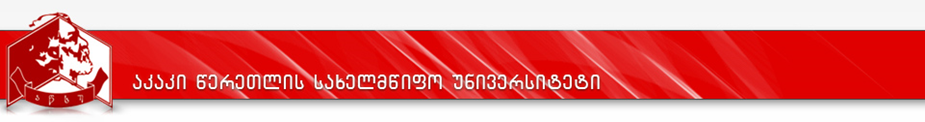 საბაკალავრო პროგრამა„სამართალი“ქუთაისი, 2017კურიკულუმისასწავლო გეგმა 2017-2018 წ.წპროგრამის დასახელება: სამართალიმისანიჭებელი კვალიფიკაცია: სამართლის ბაკალავრი  (Bachelor of Law)                                                                                                                                                                                                                                                                      დანართი 1სასწავლო გეგმა 2017-2018 წ.წპროგრამის დასახელება: სამართალიმისანიჭებელი კვალიფიკაცია: სამართლის ბაკალავრი  (Bachelor of Law)*  სტუდენტი VI  სემესტრში ირჩევს  მხოლოდ ერთ  სპეციალიზაციის  მოდულს და არჩეული მიმართულებით სწავლას ახორციელებს VII,VIII   სემესტრშიც** სტუდენტი I,II.III.IV,V სემესტრებში არჩევითი კურსებიდან ირჩევს მხოლოდ ერთ  კურსს;***  სტუდენტი VI, VII სემესტრებში არჩეული სპეციალიზაციის მოდულების  კურსების გარდა (სემესტრში სავალდებულო 20 კრედიტი), თავისუფალი არჩევანის საფუძველზე, ამავე სემესტრებში სავალდებულო 10 კრედიტის მოცულობით (სულ 30 კრედიტი) ახდენს        ინდივიდუალური პროფილის ფორმირებას სხვადასხვა სპეციალიზაციის მოდულების (კერძო სამართალი, საჯარო სამართალი, სისხლის  სამართალი) კურსების კონცენტრაციით, ხოლო VIII სემესტრში 5 კრედიტის მოცულობით.          შენიშვნა:   VI,VII და VIII სემესტრებში სტუდენტთა შერჩევის საფუძველზე განხორციელდება იურიდიული კლინიკური განათლების პრაქტიკული  კომპონენტი დამატებითი 10 კრედიტის მოცულობით ამერიკის იურისტთა ასოციაციის ინიციატივით,თანამშრომლობით და დახმარებით დაარსებულ სამართლის დეპარტამენტის იურიდიულ კლინიკაში, აგრეთვე დავების ალტერნატიული გადაწყვეტის საშუალებების კლინიკაში.კომპეტენციების რუკა 2017-2018 წ.წპროგრამის დასახელება: სამართალიმისანიჭებელი კვალიფიკაცია: სამართლის ბაკალავრი  (Bachelor of Law)დანართი 2ბიზნესის, სამართლისა და სოციალურ  მეცნიერებათა  ფაკულტეტი„ დამტკიცებულია შესწორებებით “რექტორი                           პროფ. გიორგი ღავთაძეაკადემიური საბჭოს სხდომის ოქმი №115 სექტემბერი, 2017 წელი„დამტკიცებულია შესწორებებით “დეკანი                      ასოც. პროფ. აკაკი ბაკურაძეფაკულტეტის  საბჭოს სხდომის ოქმი № 15 სექტემბერი2017 წელიპროგრამის დასახელებაპროგრამის დასახელებასამართალი (Law)სამართალი (Law)მისანიჭებელი აკადემიური ხარისხი/კვალიფიკაციამისანიჭებელი აკადემიური ხარისხი/კვალიფიკაციასამართლის ბაკალავრი  (Bachelor of Law)სამართლის ბაკალავრი  (Bachelor of Law)ფაკულტეტის  დასახელებაფაკულტეტის  დასახელებაბიზნესის, სამართლისა და სოციალურ მეცნიერებათა ფაკულტეტიბიზნესის, სამართლისა და სოციალურ მეცნიერებათა ფაკულტეტიპროგრამის ხელმძღვანელი კოორდინატორიპროგრამის ხელმძღვანელი კოორდინატორიმამუკა შენგელია, სამართლის აკადემიური დოქტორი, პროფესორიMamuka.shengelia@atsu.edu.ge577 28 28 53მამუკა შენგელია, სამართლის აკადემიური დოქტორი, პროფესორიMamuka.shengelia@atsu.edu.ge577 28 28 53პროგრამის ხანგრძლივობა/მოცულობა (სემესტრი, კრედიტების რაოდენობა)პროგრამის ხანგრძლივობა/მოცულობა (სემესტრი, კრედიტების რაოდენობა)240 ECTS. სავალდებულო კომპონენტების გარდა, სტუდენტს უფლება აქვს აირჩიოს ერთ-ერთი შემდეგი მიმართულება: კერძო სამართალი, საჯარო სამართალი, სისხლის სამართალი და განახორციელოს  ინდივიდუალური პროფილის ფორმირება სხვადასხვა სპეციალიზაციის კურსების კონცენტრაციით.240 ECTS. სავალდებულო კომპონენტების გარდა, სტუდენტს უფლება აქვს აირჩიოს ერთ-ერთი შემდეგი მიმართულება: კერძო სამართალი, საჯარო სამართალი, სისხლის სამართალი და განახორციელოს  ინდივიდუალური პროფილის ფორმირება სხვადასხვა სპეციალიზაციის კურსების კონცენტრაციით.სწავლების ენასწავლების ენასწავლების ენაქართულიპროგრამის შემუშავებისა და განახლების თარიღები;პროგრამის შემუშავებისა და განახლების თარიღები;პროგრამის შემუშავებისა და განახლების თარიღები;16.09.2011(ცვლილებები: 2018 წ. 30 ივნისის დეპარტამენტის სხდომის ოქმი#8; 2017 წ. 5 სექტემბრის ფაკულტეტის საბჭოს ოქმი#1;  2017 წ. 15 სექტემბრის აკადემიური საბჭოს ოქმი #1)პროგრამაზე დაშვების წინაპირობები (მოთხოვნები)პროგრამაზე დაშვების წინაპირობები (მოთხოვნები)პროგრამაზე დაშვების წინაპირობები (მოთხოვნები)პროგრამაზე დაშვების წინაპირობები (მოთხოვნები)სამართლის საბაკალავრო პროგრამაზე სწავლების უფლებით სარგებლობენ ერთიანი ეროვნული გამოცდების წესით ჩარიცხული აბიტურიენტები. ასევე სამართლის საგანმანათლებლო პროგრამის სტუდენტი შეიძლება გახდეს უცხო ქვეყნის მოქალაქე საქართველოს კანონმდებლობით დადგენილი წესის შესაბამისად ერთიანი ეროვნული გამოცდების გარეშე. პროგრამაზე სწავლის უფლება შეუძლია მოიპოვოს აკაკი წერეთლის სახელმწიფო უნივერსიტეტის სხვა ფაკულტეტის ან სხვა უმაღლესი საგანმანთლებლო დაწესებულების საბაკალავრო პროგრამის სტუდენტმა შიდა და გარე მობილობის საფუძველზე საქართველოს კანონმდებლობის შესაბამისად.სამართლის საბაკალავრო პროგრამაზე სწავლების უფლებით სარგებლობენ ერთიანი ეროვნული გამოცდების წესით ჩარიცხული აბიტურიენტები. ასევე სამართლის საგანმანათლებლო პროგრამის სტუდენტი შეიძლება გახდეს უცხო ქვეყნის მოქალაქე საქართველოს კანონმდებლობით დადგენილი წესის შესაბამისად ერთიანი ეროვნული გამოცდების გარეშე. პროგრამაზე სწავლის უფლება შეუძლია მოიპოვოს აკაკი წერეთლის სახელმწიფო უნივერსიტეტის სხვა ფაკულტეტის ან სხვა უმაღლესი საგანმანთლებლო დაწესებულების საბაკალავრო პროგრამის სტუდენტმა შიდა და გარე მობილობის საფუძველზე საქართველოს კანონმდებლობის შესაბამისად.სამართლის საბაკალავრო პროგრამაზე სწავლების უფლებით სარგებლობენ ერთიანი ეროვნული გამოცდების წესით ჩარიცხული აბიტურიენტები. ასევე სამართლის საგანმანათლებლო პროგრამის სტუდენტი შეიძლება გახდეს უცხო ქვეყნის მოქალაქე საქართველოს კანონმდებლობით დადგენილი წესის შესაბამისად ერთიანი ეროვნული გამოცდების გარეშე. პროგრამაზე სწავლის უფლება შეუძლია მოიპოვოს აკაკი წერეთლის სახელმწიფო უნივერსიტეტის სხვა ფაკულტეტის ან სხვა უმაღლესი საგანმანთლებლო დაწესებულების საბაკალავრო პროგრამის სტუდენტმა შიდა და გარე მობილობის საფუძველზე საქართველოს კანონმდებლობის შესაბამისად.სამართლის საბაკალავრო პროგრამაზე სწავლების უფლებით სარგებლობენ ერთიანი ეროვნული გამოცდების წესით ჩარიცხული აბიტურიენტები. ასევე სამართლის საგანმანათლებლო პროგრამის სტუდენტი შეიძლება გახდეს უცხო ქვეყნის მოქალაქე საქართველოს კანონმდებლობით დადგენილი წესის შესაბამისად ერთიანი ეროვნული გამოცდების გარეშე. პროგრამაზე სწავლის უფლება შეუძლია მოიპოვოს აკაკი წერეთლის სახელმწიფო უნივერსიტეტის სხვა ფაკულტეტის ან სხვა უმაღლესი საგანმანთლებლო დაწესებულების საბაკალავრო პროგრამის სტუდენტმა შიდა და გარე მობილობის საფუძველზე საქართველოს კანონმდებლობის შესაბამისად.პროგრამის მიზნები. პროგრამის მიზნები. პროგრამის მიზნები. პროგრამის მიზნები. საზოგადოებაში ჰუმანიზმის, დემოკრატიის, ქართული და მსოფლიო კულტურის ღირებულებების დამკვიდრების ხელშეწყობა;სამართლებრივი საკითხების არსისა და მნიშვნელობის სათანადო გააზრება; სამართლის ძირითად დარგებში კანონმდებლობისა და სამართლებრივ ნოვაციათა დაუფლება და  პრაქტიკაში მათი გამოყენების შესაძლებლობა; სამართლებრივ დისციპლინათა შესწავლის საფუძველზე იურიდიული მეცნიერების საფუძველზე მდებარე პრინციპების, ძირითადი თეორიებისა და კონცეფციების გაცნობა და პრაქტიკულ მეცადინეობებზე გაღრმავება-განმტკიცება, ყოველივეს საფუძველზე კი იურისტის საქმიანობისათვის აუცილებელი  კომპლექსური ხედვისა და პროცესების ობიექტური შეფასების უნარ-ჩვევათა ფორმირება-განმტკიცება; სამოქალაქო ფასეულობების გაცნობიერება; პიროვნების მრავალმხრივი განვითარების ხელშეწყობის მიზნით სამართლის პოლიტიკური, საზოგადოებრივი, ფილოსოფიური, ისტორიული და ეკონომიკური ფასეულობებისა და ღირებულებების შესწავლა და მეცნიერული საფუძვლების გაცნობა, აკადემიური და ინტელექტუალური განვითარება. კურსდამთავრებულთა კონკურენტუნარიანი გარემოს შექმნა, როგორც განათლების შემდგომი საფეხურისათვის, ისე დასაქმების ბაზრისათვის. პროგრამის მკაფიოდ განსაზღვრული პროფილიდან და აკადემიური მოთხოვნებიდან გამომდინარე შრომის ბაზარზე დასაქმება ნებისმიერ იმ თანამდებობაზე, სადაც ბაკალავრს არ მოეთხოვება სამართლის მაგისტრის აკადემიური ხარისხი და რომლის მოსაპოვებლადაც სამაგისტრო პროგრამებზე სწავლის გაგრძელების სრული უფლებამოსილება გააჩნია. ამასთან ცალკეული თანამდებობის დასაკავებლად შეიძლება გათვალისწინებულ იქნეს დამატებითი წინაპირობები. სამართლის საბაკალავრო საგანმანათლებლო პროგრამა არის პროფესიის დაუფლების საშუალება, როგორც საჯარო უფლებამოსილებით აღჭურვილი, ისე კერძო თუ საჯარო სექტორში დასაქმებული იურისტისათვის.საზოგადოებაში ჰუმანიზმის, დემოკრატიის, ქართული და მსოფლიო კულტურის ღირებულებების დამკვიდრების ხელშეწყობა;სამართლებრივი საკითხების არსისა და მნიშვნელობის სათანადო გააზრება; სამართლის ძირითად დარგებში კანონმდებლობისა და სამართლებრივ ნოვაციათა დაუფლება და  პრაქტიკაში მათი გამოყენების შესაძლებლობა; სამართლებრივ დისციპლინათა შესწავლის საფუძველზე იურიდიული მეცნიერების საფუძველზე მდებარე პრინციპების, ძირითადი თეორიებისა და კონცეფციების გაცნობა და პრაქტიკულ მეცადინეობებზე გაღრმავება-განმტკიცება, ყოველივეს საფუძველზე კი იურისტის საქმიანობისათვის აუცილებელი  კომპლექსური ხედვისა და პროცესების ობიექტური შეფასების უნარ-ჩვევათა ფორმირება-განმტკიცება; სამოქალაქო ფასეულობების გაცნობიერება; პიროვნების მრავალმხრივი განვითარების ხელშეწყობის მიზნით სამართლის პოლიტიკური, საზოგადოებრივი, ფილოსოფიური, ისტორიული და ეკონომიკური ფასეულობებისა და ღირებულებების შესწავლა და მეცნიერული საფუძვლების გაცნობა, აკადემიური და ინტელექტუალური განვითარება. კურსდამთავრებულთა კონკურენტუნარიანი გარემოს შექმნა, როგორც განათლების შემდგომი საფეხურისათვის, ისე დასაქმების ბაზრისათვის. პროგრამის მკაფიოდ განსაზღვრული პროფილიდან და აკადემიური მოთხოვნებიდან გამომდინარე შრომის ბაზარზე დასაქმება ნებისმიერ იმ თანამდებობაზე, სადაც ბაკალავრს არ მოეთხოვება სამართლის მაგისტრის აკადემიური ხარისხი და რომლის მოსაპოვებლადაც სამაგისტრო პროგრამებზე სწავლის გაგრძელების სრული უფლებამოსილება გააჩნია. ამასთან ცალკეული თანამდებობის დასაკავებლად შეიძლება გათვალისწინებულ იქნეს დამატებითი წინაპირობები. სამართლის საბაკალავრო საგანმანათლებლო პროგრამა არის პროფესიის დაუფლების საშუალება, როგორც საჯარო უფლებამოსილებით აღჭურვილი, ისე კერძო თუ საჯარო სექტორში დასაქმებული იურისტისათვის.საზოგადოებაში ჰუმანიზმის, დემოკრატიის, ქართული და მსოფლიო კულტურის ღირებულებების დამკვიდრების ხელშეწყობა;სამართლებრივი საკითხების არსისა და მნიშვნელობის სათანადო გააზრება; სამართლის ძირითად დარგებში კანონმდებლობისა და სამართლებრივ ნოვაციათა დაუფლება და  პრაქტიკაში მათი გამოყენების შესაძლებლობა; სამართლებრივ დისციპლინათა შესწავლის საფუძველზე იურიდიული მეცნიერების საფუძველზე მდებარე პრინციპების, ძირითადი თეორიებისა და კონცეფციების გაცნობა და პრაქტიკულ მეცადინეობებზე გაღრმავება-განმტკიცება, ყოველივეს საფუძველზე კი იურისტის საქმიანობისათვის აუცილებელი  კომპლექსური ხედვისა და პროცესების ობიექტური შეფასების უნარ-ჩვევათა ფორმირება-განმტკიცება; სამოქალაქო ფასეულობების გაცნობიერება; პიროვნების მრავალმხრივი განვითარების ხელშეწყობის მიზნით სამართლის პოლიტიკური, საზოგადოებრივი, ფილოსოფიური, ისტორიული და ეკონომიკური ფასეულობებისა და ღირებულებების შესწავლა და მეცნიერული საფუძვლების გაცნობა, აკადემიური და ინტელექტუალური განვითარება. კურსდამთავრებულთა კონკურენტუნარიანი გარემოს შექმნა, როგორც განათლების შემდგომი საფეხურისათვის, ისე დასაქმების ბაზრისათვის. პროგრამის მკაფიოდ განსაზღვრული პროფილიდან და აკადემიური მოთხოვნებიდან გამომდინარე შრომის ბაზარზე დასაქმება ნებისმიერ იმ თანამდებობაზე, სადაც ბაკალავრს არ მოეთხოვება სამართლის მაგისტრის აკადემიური ხარისხი და რომლის მოსაპოვებლადაც სამაგისტრო პროგრამებზე სწავლის გაგრძელების სრული უფლებამოსილება გააჩნია. ამასთან ცალკეული თანამდებობის დასაკავებლად შეიძლება გათვალისწინებულ იქნეს დამატებითი წინაპირობები. სამართლის საბაკალავრო საგანმანათლებლო პროგრამა არის პროფესიის დაუფლების საშუალება, როგორც საჯარო უფლებამოსილებით აღჭურვილი, ისე კერძო თუ საჯარო სექტორში დასაქმებული იურისტისათვის.საზოგადოებაში ჰუმანიზმის, დემოკრატიის, ქართული და მსოფლიო კულტურის ღირებულებების დამკვიდრების ხელშეწყობა;სამართლებრივი საკითხების არსისა და მნიშვნელობის სათანადო გააზრება; სამართლის ძირითად დარგებში კანონმდებლობისა და სამართლებრივ ნოვაციათა დაუფლება და  პრაქტიკაში მათი გამოყენების შესაძლებლობა; სამართლებრივ დისციპლინათა შესწავლის საფუძველზე იურიდიული მეცნიერების საფუძველზე მდებარე პრინციპების, ძირითადი თეორიებისა და კონცეფციების გაცნობა და პრაქტიკულ მეცადინეობებზე გაღრმავება-განმტკიცება, ყოველივეს საფუძველზე კი იურისტის საქმიანობისათვის აუცილებელი  კომპლექსური ხედვისა და პროცესების ობიექტური შეფასების უნარ-ჩვევათა ფორმირება-განმტკიცება; სამოქალაქო ფასეულობების გაცნობიერება; პიროვნების მრავალმხრივი განვითარების ხელშეწყობის მიზნით სამართლის პოლიტიკური, საზოგადოებრივი, ფილოსოფიური, ისტორიული და ეკონომიკური ფასეულობებისა და ღირებულებების შესწავლა და მეცნიერული საფუძვლების გაცნობა, აკადემიური და ინტელექტუალური განვითარება. კურსდამთავრებულთა კონკურენტუნარიანი გარემოს შექმნა, როგორც განათლების შემდგომი საფეხურისათვის, ისე დასაქმების ბაზრისათვის. პროგრამის მკაფიოდ განსაზღვრული პროფილიდან და აკადემიური მოთხოვნებიდან გამომდინარე შრომის ბაზარზე დასაქმება ნებისმიერ იმ თანამდებობაზე, სადაც ბაკალავრს არ მოეთხოვება სამართლის მაგისტრის აკადემიური ხარისხი და რომლის მოსაპოვებლადაც სამაგისტრო პროგრამებზე სწავლის გაგრძელების სრული უფლებამოსილება გააჩნია. ამასთან ცალკეული თანამდებობის დასაკავებლად შეიძლება გათვალისწინებულ იქნეს დამატებითი წინაპირობები. სამართლის საბაკალავრო საგანმანათლებლო პროგრამა არის პროფესიის დაუფლების საშუალება, როგორც საჯარო უფლებამოსილებით აღჭურვილი, ისე კერძო თუ საჯარო სექტორში დასაქმებული იურისტისათვის.სწავლის შედეგები  ( ზოგადი და დარგობრივი კომპეტენციები)სწავლის შედეგები  ( ზოგადი და დარგობრივი კომპეტენციები)სწავლის შედეგები  ( ზოგადი და დარგობრივი კომპეტენციები)სწავლის შედეგები  ( ზოგადი და დარგობრივი კომპეტენციები)ცოდნა და გაცნობიერება აქვს ეროვნული სამართლის სისტემის ძირითადი თავისებურებების, პრინციპებისა და ინსტიტუტების ფართო, ხოლო საჯარო, კერძო, სისხლის ან საერთაშორისო სამართლის - სიღრმისეული ცოდნა. გაცნობიერებული აქვს სამართლის არსი და სამართლის ფუნდამენტური პრინციპების მნიშვნელობა სამართლებრივი სისტემის ფორმირებისათვის.   კურსდამთავრებულმა იცის: განმარტების მეთოდები; სახელმწიფო მოწყობისა და ადგილობრივი თვითმმართველობის საკითხები; ადამიანის ძირითადი უფლებები და თავისუფლებები; საერთაშორისო საჯარო სამართლის ძირითადი პრინციპები; სახელშეკრულებო და კანონისმიერი ვალდებულებითი ურთიერთობები; ქონებრი- ვი სამართალი; ადმინისტრაციული სამართლის არსი და პრინციპები; დანაშაულის არსი, სახეები და სისხლის სამართლებრივი პასუხისმგებლობის თავისებურებები; სამოქალაქო, ადმინისტრაციული და სისხლის სამართალწარმოება; ქართული სამართლის ისტორიული წყაროები.განიხილავს და აანალიზებს ეროვნული სამართლის სისტემის ისტორიულ განვითარებასა და დღევანდელობას დროისა და სივრცის კატეგორიების მიხედვით;   განსაზღვრავს ეროვნული სამართლის სისტემის შემადგენელ სამართლის დარგებსა და ინსტიტუტებს და აკავშირებს მათ ძირითად სამართლებრივ სისტემებთან და სამართლის ოჯახებთან; შეუძლია ეროვნული სამართლის სისტემის შემადგენელი სამართლის ცალკეული დარგების შესაბამისი მატერიალური და პროცესუალური ინსტიტუტების   სიღმისეული ფორმულირება; განსაზღვრავს და აფასებს სამართლის მეცნიერების საფუძველმდებარე ფუნდამენტურ პრინციპებსა და კონცეფციებს, ფასეულობებსა და ღირებულებებს; განიხილავს და იყენებს სამართლის მეცნიერების დარგთაშორისი და მომიჯნავე მეცნიერებათა შორის  კავშირებს; აანალიზებს სამართლებრივი თეორიების ფილოსოფიურ და ფსიქოლოგიურ თავისებურებებს, ახდენს მათ ფორმულირებას და შეფასებას; განმარტავს სამართლის ძირითადი პრინციპებს, ისტორიულ, თეორიულ და პრაქტიკულ საკითხებთან დაკავშირებულ საჭირო წყაროებს. აქვს ეროვნული სამართლის სისტემის ძირითადი თავისებურებების, პრინციპებისა და ინსტიტუტების ფართო, ხოლო საჯარო, კერძო, სისხლის ან საერთაშორისო სამართლის - სიღრმისეული ცოდნა. გაცნობიერებული აქვს სამართლის არსი და სამართლის ფუნდამენტური პრინციპების მნიშვნელობა სამართლებრივი სისტემის ფორმირებისათვის.   კურსდამთავრებულმა იცის: განმარტების მეთოდები; სახელმწიფო მოწყობისა და ადგილობრივი თვითმმართველობის საკითხები; ადამიანის ძირითადი უფლებები და თავისუფლებები; საერთაშორისო საჯარო სამართლის ძირითადი პრინციპები; სახელშეკრულებო და კანონისმიერი ვალდებულებითი ურთიერთობები; ქონებრი- ვი სამართალი; ადმინისტრაციული სამართლის არსი და პრინციპები; დანაშაულის არსი, სახეები და სისხლის სამართლებრივი პასუხისმგებლობის თავისებურებები; სამოქალაქო, ადმინისტრაციული და სისხლის სამართალწარმოება; ქართული სამართლის ისტორიული წყაროები.განიხილავს და აანალიზებს ეროვნული სამართლის სისტემის ისტორიულ განვითარებასა და დღევანდელობას დროისა და სივრცის კატეგორიების მიხედვით;   განსაზღვრავს ეროვნული სამართლის სისტემის შემადგენელ სამართლის დარგებსა და ინსტიტუტებს და აკავშირებს მათ ძირითად სამართლებრივ სისტემებთან და სამართლის ოჯახებთან; შეუძლია ეროვნული სამართლის სისტემის შემადგენელი სამართლის ცალკეული დარგების შესაბამისი მატერიალური და პროცესუალური ინსტიტუტების   სიღმისეული ფორმულირება; განსაზღვრავს და აფასებს სამართლის მეცნიერების საფუძველმდებარე ფუნდამენტურ პრინციპებსა და კონცეფციებს, ფასეულობებსა და ღირებულებებს; განიხილავს და იყენებს სამართლის მეცნიერების დარგთაშორისი და მომიჯნავე მეცნიერებათა შორის  კავშირებს; აანალიზებს სამართლებრივი თეორიების ფილოსოფიურ და ფსიქოლოგიურ თავისებურებებს, ახდენს მათ ფორმულირებას და შეფასებას; განმარტავს სამართლის ძირითადი პრინციპებს, ისტორიულ, თეორიულ და პრაქტიკულ საკითხებთან დაკავშირებულ საჭირო წყაროებს. აქვს ეროვნული სამართლის სისტემის ძირითადი თავისებურებების, პრინციპებისა და ინსტიტუტების ფართო, ხოლო საჯარო, კერძო, სისხლის ან საერთაშორისო სამართლის - სიღრმისეული ცოდნა. გაცნობიერებული აქვს სამართლის არსი და სამართლის ფუნდამენტური პრინციპების მნიშვნელობა სამართლებრივი სისტემის ფორმირებისათვის.   კურსდამთავრებულმა იცის: განმარტების მეთოდები; სახელმწიფო მოწყობისა და ადგილობრივი თვითმმართველობის საკითხები; ადამიანის ძირითადი უფლებები და თავისუფლებები; საერთაშორისო საჯარო სამართლის ძირითადი პრინციპები; სახელშეკრულებო და კანონისმიერი ვალდებულებითი ურთიერთობები; ქონებრი- ვი სამართალი; ადმინისტრაციული სამართლის არსი და პრინციპები; დანაშაულის არსი, სახეები და სისხლის სამართლებრივი პასუხისმგებლობის თავისებურებები; სამოქალაქო, ადმინისტრაციული და სისხლის სამართალწარმოება; ქართული სამართლის ისტორიული წყაროები.განიხილავს და აანალიზებს ეროვნული სამართლის სისტემის ისტორიულ განვითარებასა და დღევანდელობას დროისა და სივრცის კატეგორიების მიხედვით;   განსაზღვრავს ეროვნული სამართლის სისტემის შემადგენელ სამართლის დარგებსა და ინსტიტუტებს და აკავშირებს მათ ძირითად სამართლებრივ სისტემებთან და სამართლის ოჯახებთან; შეუძლია ეროვნული სამართლის სისტემის შემადგენელი სამართლის ცალკეული დარგების შესაბამისი მატერიალური და პროცესუალური ინსტიტუტების   სიღმისეული ფორმულირება; განსაზღვრავს და აფასებს სამართლის მეცნიერების საფუძველმდებარე ფუნდამენტურ პრინციპებსა და კონცეფციებს, ფასეულობებსა და ღირებულებებს; განიხილავს და იყენებს სამართლის მეცნიერების დარგთაშორისი და მომიჯნავე მეცნიერებათა შორის  კავშირებს; აანალიზებს სამართლებრივი თეორიების ფილოსოფიურ და ფსიქოლოგიურ თავისებურებებს, ახდენს მათ ფორმულირებას და შეფასებას; განმარტავს სამართლის ძირითადი პრინციპებს, ისტორიულ, თეორიულ და პრაქტიკულ საკითხებთან დაკავშირებულ საჭირო წყაროებს.ცოდნის პრაქტიკაში გამოყენების უნარი       აქვს სამართლებრივი პრობლემების იდენტიფიცირების, მათი გადაწყვეტისათვის ნორმატიული საფუძვლების მოძიების, განმარტებისა და გამოყენების უნარი. შეუძლია იურიდიული შინაარსის დოკუმენტების (ნორმა-ტიული აქტის პროექტის, ხელშეკრულების, საჩივრის, სარჩელის და ა.შ.) შედგენა.         შეუძლია დასახული ამოცანებისა და შედეგების ურთიერთკავშირის შეფასება, წინასწარ განსაზღვრული ინსტრუქციების შესაბამისად სამართლებრივი ხასიათის დოკუმენტების ცალკეული კომპონენტების შემუშავება   და პრაქტიკული ხასიათის ამოცანების კომბინირება; კონკრეტული პრობლემის გადასაჭრელად ახდენს წამოჭრილი ცხოვრებისეული შემთხვევის სწორ შეფასებას და სათანადო ქმედების განხორციელებას.        აქვს სამართლებრივი პრობლემების იდენტიფიცირების, მათი გადაწყვეტისათვის ნორმატიული საფუძვლების მოძიების, განმარტებისა და გამოყენების უნარი. შეუძლია იურიდიული შინაარსის დოკუმენტების (ნორმა-ტიული აქტის პროექტის, ხელშეკრულების, საჩივრის, სარჩელის და ა.შ.) შედგენა.         შეუძლია დასახული ამოცანებისა და შედეგების ურთიერთკავშირის შეფასება, წინასწარ განსაზღვრული ინსტრუქციების შესაბამისად სამართლებრივი ხასიათის დოკუმენტების ცალკეული კომპონენტების შემუშავება   და პრაქტიკული ხასიათის ამოცანების კომბინირება; კონკრეტული პრობლემის გადასაჭრელად ახდენს წამოჭრილი ცხოვრებისეული შემთხვევის სწორ შეფასებას და სათანადო ქმედების განხორციელებას.        აქვს სამართლებრივი პრობლემების იდენტიფიცირების, მათი გადაწყვეტისათვის ნორმატიული საფუძვლების მოძიების, განმარტებისა და გამოყენების უნარი. შეუძლია იურიდიული შინაარსის დოკუმენტების (ნორმა-ტიული აქტის პროექტის, ხელშეკრულების, საჩივრის, სარჩელის და ა.შ.) შედგენა.         შეუძლია დასახული ამოცანებისა და შედეგების ურთიერთკავშირის შეფასება, წინასწარ განსაზღვრული ინსტრუქციების შესაბამისად სამართლებრივი ხასიათის დოკუმენტების ცალკეული კომპონენტების შემუშავება   და პრაქტიკული ხასიათის ამოცანების კომბინირება; კონკრეტული პრობლემის გადასაჭრელად ახდენს წამოჭრილი ცხოვრებისეული შემთხვევის სწორ შეფასებას და სათანადო ქმედების განხორციელებას. დასკვნის უნარი       აქვს სამართლებრივი პრობლემის მრავალმხრივი ხედვისა და ანალიზის საფუძველზე მისი გადაწყვეტის თეზისის განვითარებისა და შერჩეული მიდგომის დასაბუთების უნარი.         შეუძლია სამართლებრივი საკითხებისადმი დამოუკიდებლად კრიტიკული დასკვნების გამოტანა; კონკრეტული გადაწყვეტილების შედეგების შესახებ მსჯელობის დასაბუთება; მოპოვებული ინფორმაციის შეჯამება და  სათანადო დასკვნების შემუშავება; აზრის ლაკონურად და გასაგებად ჩამოყალიბება; ახალი ინფორმაციის მიღება, შერჩევა და თვითანალიზის საფუძველზე ახლებურად ფორმულირება; ცოდნაზე დამყარებული დასკვნების გამოტანის ხერხებისა და მეთოდების განსაზღვრა; პროგრამით გათვალისწინებული დისციპლინების ფარგლებში კრიტიკული აზროვნებისა და ინტერპრეტირების ხერხებისა და მეთოდების ერთმანეთთან დაკავშირება; სამართლებრივი საკითხებიდან აბსტრაქტული აზროვნების საფუძველზე სათანადო დასკვნების გამოტანა.       აქვს სამართლებრივი პრობლემის მრავალმხრივი ხედვისა და ანალიზის საფუძველზე მისი გადაწყვეტის თეზისის განვითარებისა და შერჩეული მიდგომის დასაბუთების უნარი.         შეუძლია სამართლებრივი საკითხებისადმი დამოუკიდებლად კრიტიკული დასკვნების გამოტანა; კონკრეტული გადაწყვეტილების შედეგების შესახებ მსჯელობის დასაბუთება; მოპოვებული ინფორმაციის შეჯამება და  სათანადო დასკვნების შემუშავება; აზრის ლაკონურად და გასაგებად ჩამოყალიბება; ახალი ინფორმაციის მიღება, შერჩევა და თვითანალიზის საფუძველზე ახლებურად ფორმულირება; ცოდნაზე დამყარებული დასკვნების გამოტანის ხერხებისა და მეთოდების განსაზღვრა; პროგრამით გათვალისწინებული დისციპლინების ფარგლებში კრიტიკული აზროვნებისა და ინტერპრეტირების ხერხებისა და მეთოდების ერთმანეთთან დაკავშირება; სამართლებრივი საკითხებიდან აბსტრაქტული აზროვნების საფუძველზე სათანადო დასკვნების გამოტანა.       აქვს სამართლებრივი პრობლემის მრავალმხრივი ხედვისა და ანალიზის საფუძველზე მისი გადაწყვეტის თეზისის განვითარებისა და შერჩეული მიდგომის დასაბუთების უნარი.         შეუძლია სამართლებრივი საკითხებისადმი დამოუკიდებლად კრიტიკული დასკვნების გამოტანა; კონკრეტული გადაწყვეტილების შედეგების შესახებ მსჯელობის დასაბუთება; მოპოვებული ინფორმაციის შეჯამება და  სათანადო დასკვნების შემუშავება; აზრის ლაკონურად და გასაგებად ჩამოყალიბება; ახალი ინფორმაციის მიღება, შერჩევა და თვითანალიზის საფუძველზე ახლებურად ფორმულირება; ცოდნაზე დამყარებული დასკვნების გამოტანის ხერხებისა და მეთოდების განსაზღვრა; პროგრამით გათვალისწინებული დისციპლინების ფარგლებში კრიტიკული აზროვნებისა და ინტერპრეტირების ხერხებისა და მეთოდების ერთმანეთთან დაკავშირება; სამართლებრივი საკითხებიდან აბსტრაქტული აზროვნების საფუძველზე სათანადო დასკვნების გამოტანა.კომუნიკაციის უნარი       აქვს ინფორმაციის მშობლიურ და უცხოურ ენაზე მოძიების და იურიდიული ტერმინოლოგიის გამოყენებით ზეპირი და წერილობით ფორმით გადაცემის უნარი. შეუძლია უცხო ენაზე თავისი აზრის დამაჯერებლად და დასაბუთებულად გამოხატვა; თანამედროვე საინფორმაციო და საკომუნიკაციო ტექნოლოგიების გამოყენებით თითოეული კურსის გავლისას, როგორც თეორიული, ისე პრაქტიკული მასალის გამოყენების საფუძველზე საჭირო ინფორმაციის მოძიება, ჩამოყალიბება და შეჯამება.       აქვს ინფორმაციის მშობლიურ და უცხოურ ენაზე მოძიების და იურიდიული ტერმინოლოგიის გამოყენებით ზეპირი და წერილობით ფორმით გადაცემის უნარი. შეუძლია უცხო ენაზე თავისი აზრის დამაჯერებლად და დასაბუთებულად გამოხატვა; თანამედროვე საინფორმაციო და საკომუნიკაციო ტექნოლოგიების გამოყენებით თითოეული კურსის გავლისას, როგორც თეორიული, ისე პრაქტიკული მასალის გამოყენების საფუძველზე საჭირო ინფორმაციის მოძიება, ჩამოყალიბება და შეჯამება.       აქვს ინფორმაციის მშობლიურ და უცხოურ ენაზე მოძიების და იურიდიული ტერმინოლოგიის გამოყენებით ზეპირი და წერილობით ფორმით გადაცემის უნარი. შეუძლია უცხო ენაზე თავისი აზრის დამაჯერებლად და დასაბუთებულად გამოხატვა; თანამედროვე საინფორმაციო და საკომუნიკაციო ტექნოლოგიების გამოყენებით თითოეული კურსის გავლისას, როგორც თეორიული, ისე პრაქტიკული მასალის გამოყენების საფუძველზე საჭირო ინფორმაციის მოძიება, ჩამოყალიბება და შეჯამება.სწავლის უნარიაქვს საკანონმდებლო ცვლილებების, სასამართლო პრაქტიკის, მეცნიერების სიახლეების მიდევნებისა და ცოდნის მუდმივად განახლების უნარი. შეუძლია საკანონმდებლო ცვლილებების, სასამართლო პრაქტიკის და მეცნიერული სიახლეების  გამოყენებით საკუთარი  ცოდნის შეფასებისა და შემდგომი  სწავლის საჭიროების განსაზღვრა; სამართლებრივი პრობლემების გადაწყვეტის ახალი მიდგომების დანერგვისათვის საჭირო სტრატეგიების გამოყენება და თავისი ცოდნის გაცნობიერება; სამართლებრივი პრობლემების მრავალმხრივი ხედვა და კრიტიკული ანალიზი; ინფორმაციის წყაროების დადგენა, მიღება, შენახვა, დამუშავება, გადაცემა ან გამოყენება; სწავლის პროცესში ელექტრონული ტექნოლო -გიების გამოყენება; სამართლის სფეროში მიმდინარე სიახლეთა მუდმივად გადამოწმება.აქვს საკანონმდებლო ცვლილებების, სასამართლო პრაქტიკის, მეცნიერების სიახლეების მიდევნებისა და ცოდნის მუდმივად განახლების უნარი. შეუძლია საკანონმდებლო ცვლილებების, სასამართლო პრაქტიკის და მეცნიერული სიახლეების  გამოყენებით საკუთარი  ცოდნის შეფასებისა და შემდგომი  სწავლის საჭიროების განსაზღვრა; სამართლებრივი პრობლემების გადაწყვეტის ახალი მიდგომების დანერგვისათვის საჭირო სტრატეგიების გამოყენება და თავისი ცოდნის გაცნობიერება; სამართლებრივი პრობლემების მრავალმხრივი ხედვა და კრიტიკული ანალიზი; ინფორმაციის წყაროების დადგენა, მიღება, შენახვა, დამუშავება, გადაცემა ან გამოყენება; სწავლის პროცესში ელექტრონული ტექნოლო -გიების გამოყენება; სამართლის სფეროში მიმდინარე სიახლეთა მუდმივად გადამოწმება.აქვს საკანონმდებლო ცვლილებების, სასამართლო პრაქტიკის, მეცნიერების სიახლეების მიდევნებისა და ცოდნის მუდმივად განახლების უნარი. შეუძლია საკანონმდებლო ცვლილებების, სასამართლო პრაქტიკის და მეცნიერული სიახლეების  გამოყენებით საკუთარი  ცოდნის შეფასებისა და შემდგომი  სწავლის საჭიროების განსაზღვრა; სამართლებრივი პრობლემების გადაწყვეტის ახალი მიდგომების დანერგვისათვის საჭირო სტრატეგიების გამოყენება და თავისი ცოდნის გაცნობიერება; სამართლებრივი პრობლემების მრავალმხრივი ხედვა და კრიტიკული ანალიზი; ინფორმაციის წყაროების დადგენა, მიღება, შენახვა, დამუშავება, გადაცემა ან გამოყენება; სწავლის პროცესში ელექტრონული ტექნოლო -გიების გამოყენება; სამართლის სფეროში მიმდინარე სიახლეთა მუდმივად გადამოწმება.ღირებულებები იცნობს იურისტის საქმიანობის ეთიკის ფარგლებს. მოწოდებულია, ხელი შეუწყოს ინდივიდთა უფლებების განხორციელებას და იმოქმედოს სამართლია -ნობის, ადამიანის უფლებების, სოციალური და დემოკრატიული ფასეულობების გათვალისწინებით;აცნობიერებს განსხვავებული აზრისათვის, ოპონენტის არგუმენტირებული პოზიციის მოსმენისათვის პატივისცემას; იცავს პროფესიული ეთიკის ნორმებს; იურიდიულ პროფესიაში ეფექტურად და ღირსეულად საქმიანობისათვის ადასტურებს სამართლიანობის, ადამიანის ძირითადი უფლებებისა და თავისუფლე ბების, რელიგიური, მორალური თუ ეროვნული ფაქტორების მაღალზნეობრივ და კომპეტენტურ ცოდნას, პროფესიული ღირებულებების და ვალდებულებების გააზრებას; უზრუნველყოფს ეთიკური სტანდარტების  მაქსიმალურ დაცვას, ცალკეულ სამართლებრივ გადაწყვეტილებათა შემუშავება-ჩამოყალიბების პროცესში ან ზეპირი კომუნიკაციის დროს პროფესიული ეთიკის ნორმების დაცვის სტრატეგიის გამოყენებას; თავდაჯერებულობასა და თავმდაბლობას შორის ბალანსის განსაზღვრას; საკუთარი თავის პატივისცემაზე და გამოხატვის თავისუფლებაზე დაფუძნებული პროფესიის დემონსტრირებას. იცნობს იურისტის საქმიანობის ეთიკის ფარგლებს. მოწოდებულია, ხელი შეუწყოს ინდივიდთა უფლებების განხორციელებას და იმოქმედოს სამართლია -ნობის, ადამიანის უფლებების, სოციალური და დემოკრატიული ფასეულობების გათვალისწინებით;აცნობიერებს განსხვავებული აზრისათვის, ოპონენტის არგუმენტირებული პოზიციის მოსმენისათვის პატივისცემას; იცავს პროფესიული ეთიკის ნორმებს; იურიდიულ პროფესიაში ეფექტურად და ღირსეულად საქმიანობისათვის ადასტურებს სამართლიანობის, ადამიანის ძირითადი უფლებებისა და თავისუფლე ბების, რელიგიური, მორალური თუ ეროვნული ფაქტორების მაღალზნეობრივ და კომპეტენტურ ცოდნას, პროფესიული ღირებულებების და ვალდებულებების გააზრებას; უზრუნველყოფს ეთიკური სტანდარტების  მაქსიმალურ დაცვას, ცალკეულ სამართლებრივ გადაწყვეტილებათა შემუშავება-ჩამოყალიბების პროცესში ან ზეპირი კომუნიკაციის დროს პროფესიული ეთიკის ნორმების დაცვის სტრატეგიის გამოყენებას; თავდაჯერებულობასა და თავმდაბლობას შორის ბალანსის განსაზღვრას; საკუთარი თავის პატივისცემაზე და გამოხატვის თავისუფლებაზე დაფუძნებული პროფესიის დემონსტრირებას. იცნობს იურისტის საქმიანობის ეთიკის ფარგლებს. მოწოდებულია, ხელი შეუწყოს ინდივიდთა უფლებების განხორციელებას და იმოქმედოს სამართლია -ნობის, ადამიანის უფლებების, სოციალური და დემოკრატიული ფასეულობების გათვალისწინებით;აცნობიერებს განსხვავებული აზრისათვის, ოპონენტის არგუმენტირებული პოზიციის მოსმენისათვის პატივისცემას; იცავს პროფესიული ეთიკის ნორმებს; იურიდიულ პროფესიაში ეფექტურად და ღირსეულად საქმიანობისათვის ადასტურებს სამართლიანობის, ადამიანის ძირითადი უფლებებისა და თავისუფლე ბების, რელიგიური, მორალური თუ ეროვნული ფაქტორების მაღალზნეობრივ და კომპეტენტურ ცოდნას, პროფესიული ღირებულებების და ვალდებულებების გააზრებას; უზრუნველყოფს ეთიკური სტანდარტების  მაქსიმალურ დაცვას, ცალკეულ სამართლებრივ გადაწყვეტილებათა შემუშავება-ჩამოყალიბების პროცესში ან ზეპირი კომუნიკაციის დროს პროფესიული ეთიკის ნორმების დაცვის სტრატეგიის გამოყენებას; თავდაჯერებულობასა და თავმდაბლობას შორის ბალანსის განსაზღვრას; საკუთარი თავის პატივისცემაზე და გამოხატვის თავისუფლებაზე დაფუძნებული პროფესიის დემონსტრირებას.სწავლების მეთოდებისწავლების მეთოდებისწავლების მეთოდებისწავლების მეთოდები   სწავლების პროცესში გამოიყენება:1. სოკრატეს მეთოდი - კრიტიკული აზროვნების უნარის განსავითარებლად დისკუსიაში სტუდენტთა დიდი ჯგუფის ჩართვა; საკუთარ და სხვა პირთა არგუმენტებზე კრიტიკული ხედვის უნარის განვითარება; ყოველდღიური მეცადინეობისათვის წინასწარი გაფრთხილების გარეშე სტუდენტთა გამოძახება; საკითხების აქტიურ განხილვაში მონაწილეობის მოულოდნელობის ეფექტი.2. დისკუსია/დებატები – ინტერაქტიული სწავლების ერთ-ერთი ყველაზე გავრცელებული მეთოდია. დისკუსიის პროცესი მკვეთრად ამაღლებს სტუდენტთა ჩართულობის ხარისხსა და აქტიურობას. დისკუსია შესაძლებელია გადაიზარდოს კამათში და ეს პროცესი არ შემოიფარგლება მხოლოდ პედაგოგის მიერ დასმული შეკითხვებით. იგი უვითარებს სტუდენტს მსჯელობისა და საკუთარი აზრის დასაბუთების უნარს.3. თანამშრომლობითი (cooperative) სწავლება – იმგვარი სწავლების სტრატეგიაა, სადაც ჯგუფის თითოეული წევრი ვალდებულია არა მხოლოდ თვითონ შეისწავლოს, არამედ დაეხმაროს თავის თანაგუნდელს საგნის უკეთ შესწავლაში. თითოეული ჯგუფის წევრი მუშაობს პრობლემაზე, ვიდრე ყველა მათგანი არ დაეუფლება საკითხს.4. ჯგუფური (collaborative) მუშაობა – ამ მეთოდით სწავლება გულისხმობს სტუდენტთა ჯგუფურად დაყოფას და მათთვის სასწავლო დავალებების მიცემას. ჯგუფის წევრები ინდივიდუალურად ამუშავებენ საკითხს და პარალელურად უზიარებენ მას ჯგუფის დანარჩენ წევრებს. დასახული ამოცანიდან გამომდინარე შესაძლებელია ჯგუფის მუშაობის პროცესში წევრებს შორის მოხდეს ფუნქციების გადანაწილება. ეს სტრატეგია უზრუნველყოფს ყველა სტუდენტის მაქსიმალურ ჩართულობას სასწავლო პროცესში.5. პრობლემაზე დაფუძნებული სწავლება (PBL) - მეთოდი, რომელიც ახალი ცოდნის მიღების და ინტეგრაციის პროცესის საწყის ეტაპად იყენებს პრობლემას.6. ევრისტიკული მეთოდი – ეფუძნება სტუდენტების წინაშე დასმული ამოცანის ეტაპობრივ გადაწყვეტას. ეს პროცესი სწავლებისას ფაქტების დამოუკიდებლად დაფიქსირებისა და მათ შორის კავშირების დანახვის გზით ხორციელდება.7. შემთხვევების შესწავლა (Case study) – პედაგოგი სტუდენტებთან ერთად განიხილავს კონკრეტულ შემთხვევებს და ისინი ყოველმხრივ და საფუძვლიანად შეისწავლიან საკითხს.8. გონებრივი იერიში (Brain storming) – ეს მეთოდი გულისხმობს თემის ფარგლებში კონკრეტული საკითხის/პრობლემის შესახებ მაქსიმალურად მეტი, სასურველია რადიკალურად განსხვავებული, აზრის, იდეის ჩამოყალიბებასა და გამოთქმის ხელშეწყობას. აღნიშნული მეთოდი განაპირობებს პრობლემისადმი შემოქმედებითი მიდგომის განვითარებას. მეთოდის გამოყენება ეფექტიანია სტუდენტთა მრავალრიცხოვანი ჯგუფის არსებობის პირობებში და შედგება რამდენიმე ძირითადი ეტაპისგან:პრობლემის/საკითხის განსაზღვრა შემოქმედებითი კუთხით;დროის გარკვეულ მონაკვეთში საკითხის ირგვლივ მსმენელთა მიერ გამოთქმული იდეების კრიტიკის გარეშე ჩანიშვნა (ძირითადად დაფაზე);კვლევის მიზანთან იდეის შესაბამისობის დასადგენად შეფასების კრიტერიუმების განსაზღვრა;შერჩეული იდეების შეფასება წინასწარ გასაზღვრული კრიტერიუმებით;გამორიცხვის გზით იმ იდეების გამორჩევა, რომლებიც ყველაზე მეტად შეესაბამება დასმულ საკითხს;უმაღლესი შეფასების მქონე იდეის, როგორც დასახული პრობლემის გადაჭრის საუკეთესო საშუალების გამოვლენა.9. როლური და სიტუაციური თამაშები – წინასწარ შემუშავებული სცენარის მიხედვით განხორციელებული თამაშები სტუდენტებს საშუალებას აძლევს სხვადასხვა პოზიციიდან შეხედონ საკითხს. იგი ეხმარება მათ ალტერნატიული თვალსაზრისის ჩამოყალიბებაში. ისევე როგორც დისკუსია, ეს თამაშებიც უყალიბებს სტუდენტს საკუთარი პოზიციისდამოუკიდებლად გამოთქმისა და კამათში მისი დაცვის უნარს.10. დემონსტრირების მეთოდი – ეს მეთოდი ინფორმაციის ვიზუალურად წარმოდგენას გულისხმობს. შედეგის მიღწევის თვალსაზრისით ის საკმაოდ ეფექტიანია. ხშირ შემთხვევაში უმჯობესია მასალა ერთდროულად აუდიო და ვიზუალური გზით მოვაწოდოთ სტუდენტებს. შესასწავლი მასალის დემონსტრირება შესაძლებელია როგორც მასწავლებლის, ასევე სტუდენტის მიერ. ეს მეთოდი გვეხმარება თვალსაჩინო გავხადოთ სასწავლო მასალის აღქმის სხვადასხვა საფეხური, დავაკონკრეტოთ, თუ რისი შესრულება მოუწევთ სტუდენტებს დამოუკიდებლად; ამავე დროს, ეს სტრატეგია ვიზუალურად წარმოაჩენს საკითხის/პრობლემის არსს. დემონსტრირება შესაძლოა მარტივ სახეს ატარებდეს.11. ინდუქციური მეთოდი განსაზღვრავს ნებისმიერი ცოდნის გადაცემის ისეთ ფორმას, როდესაც სწავლის პროცესში აზრის მსვლელობა ფაქტებიდან განზოგადებისაკენ არის მიმართული ანუ მასალის გადმოცემისას პროცესი მიმდინარეობს კონკრეტულიდანზოგადისკენ.12. დედუქციური მეთოდი განსაზღვრავს ნებისმიერი ცოდნის გადაცემის ისეთ ფორმას, რომელიც ზოგად ცოდნაზე დაყრდნობით ახალი ცოდნის აღმოჩენის ლოგიკურ პროცესს წარმოადგენს ანუ პროცესი მიმდინარეობს ზოგადიდან კონკრეტულისაკენ.13. ანალიზის მეთოდი გვეხმარება სასწავლო მასალის, როგორც ერთი მთლიანის, შემადგენელ ნაწილებად დაშლაში. ამით მარტივდება რთული პრობლების შიგნით არსებული ცალკეული საკითხების დეტალური გაშუქება.14. სინთეზის მეთოდი გულისხმობს ცალკეული საკითხების დაჯგუფებით ერთი მთლიანის შედგენას. ეს მეთოდი ხელს უწყობს პრობლემის, როგორც მთლიანის დანახვის უნარის განვითარებას.15. ვერბალური, ანუ ზეპირსიტყვიერი მეთოდი - სალექციო მასალის ვიზუალური პრეზენტაცია და ვერბალური განმარტება.16. წერითი მუშაობის მეთოდი, რომელიც გულისხმობს შემდეგი სახის მოქმედებებს: ამონაწერებისა და ჩანაწერების გაკეთება, მასალის დაკონსპექტება, თეზისების შედგენა და სხვ.17. ლაბორატორიული მეთოდი გულისხმობს შემდეგი სახის მოქმედებებს: ცდების დაყენება, ვიდეომასალისა დინამიკური ხასიათის მასალის ჩვენება და სხვ.18. პრაქტიკული მეთოდები – აერთიანებს სწავლების ყველა იმ ფორმას, რომელიც სტუდენტს პრაქტიკულ უნარ-ჩვევებს უყალიბებს. 19. ახსნა-განმარტებითი მეთოდი – ეფუძნება მსჯელობას მოცემული საკითხის ირგვლივ. პედაგოგს მასალის გადმოცემისას მოჰყავს კონკრეტული მაგალითი, რომლის დაწვრილებით განხილვაც ხდება მოცემული თემის ფარგლებში.20. ქმედებაზე ორიენტირებული სწავლება – მოითხოვს პედაგოგისა და სტუდენტის აქტიურ ჩართულობას სწავლების პროცესში, სადაც განსაკუთრებულ დატვირთვას იძენს თეორიული მასალის პრაქტიკული ინტერპრეტაცია.   სწავლების პროცესში გამოიყენება:1. სოკრატეს მეთოდი - კრიტიკული აზროვნების უნარის განსავითარებლად დისკუსიაში სტუდენტთა დიდი ჯგუფის ჩართვა; საკუთარ და სხვა პირთა არგუმენტებზე კრიტიკული ხედვის უნარის განვითარება; ყოველდღიური მეცადინეობისათვის წინასწარი გაფრთხილების გარეშე სტუდენტთა გამოძახება; საკითხების აქტიურ განხილვაში მონაწილეობის მოულოდნელობის ეფექტი.2. დისკუსია/დებატები – ინტერაქტიული სწავლების ერთ-ერთი ყველაზე გავრცელებული მეთოდია. დისკუსიის პროცესი მკვეთრად ამაღლებს სტუდენტთა ჩართულობის ხარისხსა და აქტიურობას. დისკუსია შესაძლებელია გადაიზარდოს კამათში და ეს პროცესი არ შემოიფარგლება მხოლოდ პედაგოგის მიერ დასმული შეკითხვებით. იგი უვითარებს სტუდენტს მსჯელობისა და საკუთარი აზრის დასაბუთების უნარს.3. თანამშრომლობითი (cooperative) სწავლება – იმგვარი სწავლების სტრატეგიაა, სადაც ჯგუფის თითოეული წევრი ვალდებულია არა მხოლოდ თვითონ შეისწავლოს, არამედ დაეხმაროს თავის თანაგუნდელს საგნის უკეთ შესწავლაში. თითოეული ჯგუფის წევრი მუშაობს პრობლემაზე, ვიდრე ყველა მათგანი არ დაეუფლება საკითხს.4. ჯგუფური (collaborative) მუშაობა – ამ მეთოდით სწავლება გულისხმობს სტუდენტთა ჯგუფურად დაყოფას და მათთვის სასწავლო დავალებების მიცემას. ჯგუფის წევრები ინდივიდუალურად ამუშავებენ საკითხს და პარალელურად უზიარებენ მას ჯგუფის დანარჩენ წევრებს. დასახული ამოცანიდან გამომდინარე შესაძლებელია ჯგუფის მუშაობის პროცესში წევრებს შორის მოხდეს ფუნქციების გადანაწილება. ეს სტრატეგია უზრუნველყოფს ყველა სტუდენტის მაქსიმალურ ჩართულობას სასწავლო პროცესში.5. პრობლემაზე დაფუძნებული სწავლება (PBL) - მეთოდი, რომელიც ახალი ცოდნის მიღების და ინტეგრაციის პროცესის საწყის ეტაპად იყენებს პრობლემას.6. ევრისტიკული მეთოდი – ეფუძნება სტუდენტების წინაშე დასმული ამოცანის ეტაპობრივ გადაწყვეტას. ეს პროცესი სწავლებისას ფაქტების დამოუკიდებლად დაფიქსირებისა და მათ შორის კავშირების დანახვის გზით ხორციელდება.7. შემთხვევების შესწავლა (Case study) – პედაგოგი სტუდენტებთან ერთად განიხილავს კონკრეტულ შემთხვევებს და ისინი ყოველმხრივ და საფუძვლიანად შეისწავლიან საკითხს.8. გონებრივი იერიში (Brain storming) – ეს მეთოდი გულისხმობს თემის ფარგლებში კონკრეტული საკითხის/პრობლემის შესახებ მაქსიმალურად მეტი, სასურველია რადიკალურად განსხვავებული, აზრის, იდეის ჩამოყალიბებასა და გამოთქმის ხელშეწყობას. აღნიშნული მეთოდი განაპირობებს პრობლემისადმი შემოქმედებითი მიდგომის განვითარებას. მეთოდის გამოყენება ეფექტიანია სტუდენტთა მრავალრიცხოვანი ჯგუფის არსებობის პირობებში და შედგება რამდენიმე ძირითადი ეტაპისგან:პრობლემის/საკითხის განსაზღვრა შემოქმედებითი კუთხით;დროის გარკვეულ მონაკვეთში საკითხის ირგვლივ მსმენელთა მიერ გამოთქმული იდეების კრიტიკის გარეშე ჩანიშვნა (ძირითადად დაფაზე);კვლევის მიზანთან იდეის შესაბამისობის დასადგენად შეფასების კრიტერიუმების განსაზღვრა;შერჩეული იდეების შეფასება წინასწარ გასაზღვრული კრიტერიუმებით;გამორიცხვის გზით იმ იდეების გამორჩევა, რომლებიც ყველაზე მეტად შეესაბამება დასმულ საკითხს;უმაღლესი შეფასების მქონე იდეის, როგორც დასახული პრობლემის გადაჭრის საუკეთესო საშუალების გამოვლენა.9. როლური და სიტუაციური თამაშები – წინასწარ შემუშავებული სცენარის მიხედვით განხორციელებული თამაშები სტუდენტებს საშუალებას აძლევს სხვადასხვა პოზიციიდან შეხედონ საკითხს. იგი ეხმარება მათ ალტერნატიული თვალსაზრისის ჩამოყალიბებაში. ისევე როგორც დისკუსია, ეს თამაშებიც უყალიბებს სტუდენტს საკუთარი პოზიციისდამოუკიდებლად გამოთქმისა და კამათში მისი დაცვის უნარს.10. დემონსტრირების მეთოდი – ეს მეთოდი ინფორმაციის ვიზუალურად წარმოდგენას გულისხმობს. შედეგის მიღწევის თვალსაზრისით ის საკმაოდ ეფექტიანია. ხშირ შემთხვევაში უმჯობესია მასალა ერთდროულად აუდიო და ვიზუალური გზით მოვაწოდოთ სტუდენტებს. შესასწავლი მასალის დემონსტრირება შესაძლებელია როგორც მასწავლებლის, ასევე სტუდენტის მიერ. ეს მეთოდი გვეხმარება თვალსაჩინო გავხადოთ სასწავლო მასალის აღქმის სხვადასხვა საფეხური, დავაკონკრეტოთ, თუ რისი შესრულება მოუწევთ სტუდენტებს დამოუკიდებლად; ამავე დროს, ეს სტრატეგია ვიზუალურად წარმოაჩენს საკითხის/პრობლემის არსს. დემონსტრირება შესაძლოა მარტივ სახეს ატარებდეს.11. ინდუქციური მეთოდი განსაზღვრავს ნებისმიერი ცოდნის გადაცემის ისეთ ფორმას, როდესაც სწავლის პროცესში აზრის მსვლელობა ფაქტებიდან განზოგადებისაკენ არის მიმართული ანუ მასალის გადმოცემისას პროცესი მიმდინარეობს კონკრეტულიდანზოგადისკენ.12. დედუქციური მეთოდი განსაზღვრავს ნებისმიერი ცოდნის გადაცემის ისეთ ფორმას, რომელიც ზოგად ცოდნაზე დაყრდნობით ახალი ცოდნის აღმოჩენის ლოგიკურ პროცესს წარმოადგენს ანუ პროცესი მიმდინარეობს ზოგადიდან კონკრეტულისაკენ.13. ანალიზის მეთოდი გვეხმარება სასწავლო მასალის, როგორც ერთი მთლიანის, შემადგენელ ნაწილებად დაშლაში. ამით მარტივდება რთული პრობლების შიგნით არსებული ცალკეული საკითხების დეტალური გაშუქება.14. სინთეზის მეთოდი გულისხმობს ცალკეული საკითხების დაჯგუფებით ერთი მთლიანის შედგენას. ეს მეთოდი ხელს უწყობს პრობლემის, როგორც მთლიანის დანახვის უნარის განვითარებას.15. ვერბალური, ანუ ზეპირსიტყვიერი მეთოდი - სალექციო მასალის ვიზუალური პრეზენტაცია და ვერბალური განმარტება.16. წერითი მუშაობის მეთოდი, რომელიც გულისხმობს შემდეგი სახის მოქმედებებს: ამონაწერებისა და ჩანაწერების გაკეთება, მასალის დაკონსპექტება, თეზისების შედგენა და სხვ.17. ლაბორატორიული მეთოდი გულისხმობს შემდეგი სახის მოქმედებებს: ცდების დაყენება, ვიდეომასალისა დინამიკური ხასიათის მასალის ჩვენება და სხვ.18. პრაქტიკული მეთოდები – აერთიანებს სწავლების ყველა იმ ფორმას, რომელიც სტუდენტს პრაქტიკულ უნარ-ჩვევებს უყალიბებს. 19. ახსნა-განმარტებითი მეთოდი – ეფუძნება მსჯელობას მოცემული საკითხის ირგვლივ. პედაგოგს მასალის გადმოცემისას მოჰყავს კონკრეტული მაგალითი, რომლის დაწვრილებით განხილვაც ხდება მოცემული თემის ფარგლებში.20. ქმედებაზე ორიენტირებული სწავლება – მოითხოვს პედაგოგისა და სტუდენტის აქტიურ ჩართულობას სწავლების პროცესში, სადაც განსაკუთრებულ დატვირთვას იძენს თეორიული მასალის პრაქტიკული ინტერპრეტაცია.   სწავლების პროცესში გამოიყენება:1. სოკრატეს მეთოდი - კრიტიკული აზროვნების უნარის განსავითარებლად დისკუსიაში სტუდენტთა დიდი ჯგუფის ჩართვა; საკუთარ და სხვა პირთა არგუმენტებზე კრიტიკული ხედვის უნარის განვითარება; ყოველდღიური მეცადინეობისათვის წინასწარი გაფრთხილების გარეშე სტუდენტთა გამოძახება; საკითხების აქტიურ განხილვაში მონაწილეობის მოულოდნელობის ეფექტი.2. დისკუსია/დებატები – ინტერაქტიული სწავლების ერთ-ერთი ყველაზე გავრცელებული მეთოდია. დისკუსიის პროცესი მკვეთრად ამაღლებს სტუდენტთა ჩართულობის ხარისხსა და აქტიურობას. დისკუსია შესაძლებელია გადაიზარდოს კამათში და ეს პროცესი არ შემოიფარგლება მხოლოდ პედაგოგის მიერ დასმული შეკითხვებით. იგი უვითარებს სტუდენტს მსჯელობისა და საკუთარი აზრის დასაბუთების უნარს.3. თანამშრომლობითი (cooperative) სწავლება – იმგვარი სწავლების სტრატეგიაა, სადაც ჯგუფის თითოეული წევრი ვალდებულია არა მხოლოდ თვითონ შეისწავლოს, არამედ დაეხმაროს თავის თანაგუნდელს საგნის უკეთ შესწავლაში. თითოეული ჯგუფის წევრი მუშაობს პრობლემაზე, ვიდრე ყველა მათგანი არ დაეუფლება საკითხს.4. ჯგუფური (collaborative) მუშაობა – ამ მეთოდით სწავლება გულისხმობს სტუდენტთა ჯგუფურად დაყოფას და მათთვის სასწავლო დავალებების მიცემას. ჯგუფის წევრები ინდივიდუალურად ამუშავებენ საკითხს და პარალელურად უზიარებენ მას ჯგუფის დანარჩენ წევრებს. დასახული ამოცანიდან გამომდინარე შესაძლებელია ჯგუფის მუშაობის პროცესში წევრებს შორის მოხდეს ფუნქციების გადანაწილება. ეს სტრატეგია უზრუნველყოფს ყველა სტუდენტის მაქსიმალურ ჩართულობას სასწავლო პროცესში.5. პრობლემაზე დაფუძნებული სწავლება (PBL) - მეთოდი, რომელიც ახალი ცოდნის მიღების და ინტეგრაციის პროცესის საწყის ეტაპად იყენებს პრობლემას.6. ევრისტიკული მეთოდი – ეფუძნება სტუდენტების წინაშე დასმული ამოცანის ეტაპობრივ გადაწყვეტას. ეს პროცესი სწავლებისას ფაქტების დამოუკიდებლად დაფიქსირებისა და მათ შორის კავშირების დანახვის გზით ხორციელდება.7. შემთხვევების შესწავლა (Case study) – პედაგოგი სტუდენტებთან ერთად განიხილავს კონკრეტულ შემთხვევებს და ისინი ყოველმხრივ და საფუძვლიანად შეისწავლიან საკითხს.8. გონებრივი იერიში (Brain storming) – ეს მეთოდი გულისხმობს თემის ფარგლებში კონკრეტული საკითხის/პრობლემის შესახებ მაქსიმალურად მეტი, სასურველია რადიკალურად განსხვავებული, აზრის, იდეის ჩამოყალიბებასა და გამოთქმის ხელშეწყობას. აღნიშნული მეთოდი განაპირობებს პრობლემისადმი შემოქმედებითი მიდგომის განვითარებას. მეთოდის გამოყენება ეფექტიანია სტუდენტთა მრავალრიცხოვანი ჯგუფის არსებობის პირობებში და შედგება რამდენიმე ძირითადი ეტაპისგან:პრობლემის/საკითხის განსაზღვრა შემოქმედებითი კუთხით;დროის გარკვეულ მონაკვეთში საკითხის ირგვლივ მსმენელთა მიერ გამოთქმული იდეების კრიტიკის გარეშე ჩანიშვნა (ძირითადად დაფაზე);კვლევის მიზანთან იდეის შესაბამისობის დასადგენად შეფასების კრიტერიუმების განსაზღვრა;შერჩეული იდეების შეფასება წინასწარ გასაზღვრული კრიტერიუმებით;გამორიცხვის გზით იმ იდეების გამორჩევა, რომლებიც ყველაზე მეტად შეესაბამება დასმულ საკითხს;უმაღლესი შეფასების მქონე იდეის, როგორც დასახული პრობლემის გადაჭრის საუკეთესო საშუალების გამოვლენა.9. როლური და სიტუაციური თამაშები – წინასწარ შემუშავებული სცენარის მიხედვით განხორციელებული თამაშები სტუდენტებს საშუალებას აძლევს სხვადასხვა პოზიციიდან შეხედონ საკითხს. იგი ეხმარება მათ ალტერნატიული თვალსაზრისის ჩამოყალიბებაში. ისევე როგორც დისკუსია, ეს თამაშებიც უყალიბებს სტუდენტს საკუთარი პოზიციისდამოუკიდებლად გამოთქმისა და კამათში მისი დაცვის უნარს.10. დემონსტრირების მეთოდი – ეს მეთოდი ინფორმაციის ვიზუალურად წარმოდგენას გულისხმობს. შედეგის მიღწევის თვალსაზრისით ის საკმაოდ ეფექტიანია. ხშირ შემთხვევაში უმჯობესია მასალა ერთდროულად აუდიო და ვიზუალური გზით მოვაწოდოთ სტუდენტებს. შესასწავლი მასალის დემონსტრირება შესაძლებელია როგორც მასწავლებლის, ასევე სტუდენტის მიერ. ეს მეთოდი გვეხმარება თვალსაჩინო გავხადოთ სასწავლო მასალის აღქმის სხვადასხვა საფეხური, დავაკონკრეტოთ, თუ რისი შესრულება მოუწევთ სტუდენტებს დამოუკიდებლად; ამავე დროს, ეს სტრატეგია ვიზუალურად წარმოაჩენს საკითხის/პრობლემის არსს. დემონსტრირება შესაძლოა მარტივ სახეს ატარებდეს.11. ინდუქციური მეთოდი განსაზღვრავს ნებისმიერი ცოდნის გადაცემის ისეთ ფორმას, როდესაც სწავლის პროცესში აზრის მსვლელობა ფაქტებიდან განზოგადებისაკენ არის მიმართული ანუ მასალის გადმოცემისას პროცესი მიმდინარეობს კონკრეტულიდანზოგადისკენ.12. დედუქციური მეთოდი განსაზღვრავს ნებისმიერი ცოდნის გადაცემის ისეთ ფორმას, რომელიც ზოგად ცოდნაზე დაყრდნობით ახალი ცოდნის აღმოჩენის ლოგიკურ პროცესს წარმოადგენს ანუ პროცესი მიმდინარეობს ზოგადიდან კონკრეტულისაკენ.13. ანალიზის მეთოდი გვეხმარება სასწავლო მასალის, როგორც ერთი მთლიანის, შემადგენელ ნაწილებად დაშლაში. ამით მარტივდება რთული პრობლების შიგნით არსებული ცალკეული საკითხების დეტალური გაშუქება.14. სინთეზის მეთოდი გულისხმობს ცალკეული საკითხების დაჯგუფებით ერთი მთლიანის შედგენას. ეს მეთოდი ხელს უწყობს პრობლემის, როგორც მთლიანის დანახვის უნარის განვითარებას.15. ვერბალური, ანუ ზეპირსიტყვიერი მეთოდი - სალექციო მასალის ვიზუალური პრეზენტაცია და ვერბალური განმარტება.16. წერითი მუშაობის მეთოდი, რომელიც გულისხმობს შემდეგი სახის მოქმედებებს: ამონაწერებისა და ჩანაწერების გაკეთება, მასალის დაკონსპექტება, თეზისების შედგენა და სხვ.17. ლაბორატორიული მეთოდი გულისხმობს შემდეგი სახის მოქმედებებს: ცდების დაყენება, ვიდეომასალისა დინამიკური ხასიათის მასალის ჩვენება და სხვ.18. პრაქტიკული მეთოდები – აერთიანებს სწავლების ყველა იმ ფორმას, რომელიც სტუდენტს პრაქტიკულ უნარ-ჩვევებს უყალიბებს. 19. ახსნა-განმარტებითი მეთოდი – ეფუძნება მსჯელობას მოცემული საკითხის ირგვლივ. პედაგოგს მასალის გადმოცემისას მოჰყავს კონკრეტული მაგალითი, რომლის დაწვრილებით განხილვაც ხდება მოცემული თემის ფარგლებში.20. ქმედებაზე ორიენტირებული სწავლება – მოითხოვს პედაგოგისა და სტუდენტის აქტიურ ჩართულობას სწავლების პროცესში, სადაც განსაკუთრებულ დატვირთვას იძენს თეორიული მასალის პრაქტიკული ინტერპრეტაცია.   სწავლების პროცესში გამოიყენება:1. სოკრატეს მეთოდი - კრიტიკული აზროვნების უნარის განსავითარებლად დისკუსიაში სტუდენტთა დიდი ჯგუფის ჩართვა; საკუთარ და სხვა პირთა არგუმენტებზე კრიტიკული ხედვის უნარის განვითარება; ყოველდღიური მეცადინეობისათვის წინასწარი გაფრთხილების გარეშე სტუდენტთა გამოძახება; საკითხების აქტიურ განხილვაში მონაწილეობის მოულოდნელობის ეფექტი.2. დისკუსია/დებატები – ინტერაქტიული სწავლების ერთ-ერთი ყველაზე გავრცელებული მეთოდია. დისკუსიის პროცესი მკვეთრად ამაღლებს სტუდენტთა ჩართულობის ხარისხსა და აქტიურობას. დისკუსია შესაძლებელია გადაიზარდოს კამათში და ეს პროცესი არ შემოიფარგლება მხოლოდ პედაგოგის მიერ დასმული შეკითხვებით. იგი უვითარებს სტუდენტს მსჯელობისა და საკუთარი აზრის დასაბუთების უნარს.3. თანამშრომლობითი (cooperative) სწავლება – იმგვარი სწავლების სტრატეგიაა, სადაც ჯგუფის თითოეული წევრი ვალდებულია არა მხოლოდ თვითონ შეისწავლოს, არამედ დაეხმაროს თავის თანაგუნდელს საგნის უკეთ შესწავლაში. თითოეული ჯგუფის წევრი მუშაობს პრობლემაზე, ვიდრე ყველა მათგანი არ დაეუფლება საკითხს.4. ჯგუფური (collaborative) მუშაობა – ამ მეთოდით სწავლება გულისხმობს სტუდენტთა ჯგუფურად დაყოფას და მათთვის სასწავლო დავალებების მიცემას. ჯგუფის წევრები ინდივიდუალურად ამუშავებენ საკითხს და პარალელურად უზიარებენ მას ჯგუფის დანარჩენ წევრებს. დასახული ამოცანიდან გამომდინარე შესაძლებელია ჯგუფის მუშაობის პროცესში წევრებს შორის მოხდეს ფუნქციების გადანაწილება. ეს სტრატეგია უზრუნველყოფს ყველა სტუდენტის მაქსიმალურ ჩართულობას სასწავლო პროცესში.5. პრობლემაზე დაფუძნებული სწავლება (PBL) - მეთოდი, რომელიც ახალი ცოდნის მიღების და ინტეგრაციის პროცესის საწყის ეტაპად იყენებს პრობლემას.6. ევრისტიკული მეთოდი – ეფუძნება სტუდენტების წინაშე დასმული ამოცანის ეტაპობრივ გადაწყვეტას. ეს პროცესი სწავლებისას ფაქტების დამოუკიდებლად დაფიქსირებისა და მათ შორის კავშირების დანახვის გზით ხორციელდება.7. შემთხვევების შესწავლა (Case study) – პედაგოგი სტუდენტებთან ერთად განიხილავს კონკრეტულ შემთხვევებს და ისინი ყოველმხრივ და საფუძვლიანად შეისწავლიან საკითხს.8. გონებრივი იერიში (Brain storming) – ეს მეთოდი გულისხმობს თემის ფარგლებში კონკრეტული საკითხის/პრობლემის შესახებ მაქსიმალურად მეტი, სასურველია რადიკალურად განსხვავებული, აზრის, იდეის ჩამოყალიბებასა და გამოთქმის ხელშეწყობას. აღნიშნული მეთოდი განაპირობებს პრობლემისადმი შემოქმედებითი მიდგომის განვითარებას. მეთოდის გამოყენება ეფექტიანია სტუდენტთა მრავალრიცხოვანი ჯგუფის არსებობის პირობებში და შედგება რამდენიმე ძირითადი ეტაპისგან:პრობლემის/საკითხის განსაზღვრა შემოქმედებითი კუთხით;დროის გარკვეულ მონაკვეთში საკითხის ირგვლივ მსმენელთა მიერ გამოთქმული იდეების კრიტიკის გარეშე ჩანიშვნა (ძირითადად დაფაზე);კვლევის მიზანთან იდეის შესაბამისობის დასადგენად შეფასების კრიტერიუმების განსაზღვრა;შერჩეული იდეების შეფასება წინასწარ გასაზღვრული კრიტერიუმებით;გამორიცხვის გზით იმ იდეების გამორჩევა, რომლებიც ყველაზე მეტად შეესაბამება დასმულ საკითხს;უმაღლესი შეფასების მქონე იდეის, როგორც დასახული პრობლემის გადაჭრის საუკეთესო საშუალების გამოვლენა.9. როლური და სიტუაციური თამაშები – წინასწარ შემუშავებული სცენარის მიხედვით განხორციელებული თამაშები სტუდენტებს საშუალებას აძლევს სხვადასხვა პოზიციიდან შეხედონ საკითხს. იგი ეხმარება მათ ალტერნატიული თვალსაზრისის ჩამოყალიბებაში. ისევე როგორც დისკუსია, ეს თამაშებიც უყალიბებს სტუდენტს საკუთარი პოზიციისდამოუკიდებლად გამოთქმისა და კამათში მისი დაცვის უნარს.10. დემონსტრირების მეთოდი – ეს მეთოდი ინფორმაციის ვიზუალურად წარმოდგენას გულისხმობს. შედეგის მიღწევის თვალსაზრისით ის საკმაოდ ეფექტიანია. ხშირ შემთხვევაში უმჯობესია მასალა ერთდროულად აუდიო და ვიზუალური გზით მოვაწოდოთ სტუდენტებს. შესასწავლი მასალის დემონსტრირება შესაძლებელია როგორც მასწავლებლის, ასევე სტუდენტის მიერ. ეს მეთოდი გვეხმარება თვალსაჩინო გავხადოთ სასწავლო მასალის აღქმის სხვადასხვა საფეხური, დავაკონკრეტოთ, თუ რისი შესრულება მოუწევთ სტუდენტებს დამოუკიდებლად; ამავე დროს, ეს სტრატეგია ვიზუალურად წარმოაჩენს საკითხის/პრობლემის არსს. დემონსტრირება შესაძლოა მარტივ სახეს ატარებდეს.11. ინდუქციური მეთოდი განსაზღვრავს ნებისმიერი ცოდნის გადაცემის ისეთ ფორმას, როდესაც სწავლის პროცესში აზრის მსვლელობა ფაქტებიდან განზოგადებისაკენ არის მიმართული ანუ მასალის გადმოცემისას პროცესი მიმდინარეობს კონკრეტულიდანზოგადისკენ.12. დედუქციური მეთოდი განსაზღვრავს ნებისმიერი ცოდნის გადაცემის ისეთ ფორმას, რომელიც ზოგად ცოდნაზე დაყრდნობით ახალი ცოდნის აღმოჩენის ლოგიკურ პროცესს წარმოადგენს ანუ პროცესი მიმდინარეობს ზოგადიდან კონკრეტულისაკენ.13. ანალიზის მეთოდი გვეხმარება სასწავლო მასალის, როგორც ერთი მთლიანის, შემადგენელ ნაწილებად დაშლაში. ამით მარტივდება რთული პრობლების შიგნით არსებული ცალკეული საკითხების დეტალური გაშუქება.14. სინთეზის მეთოდი გულისხმობს ცალკეული საკითხების დაჯგუფებით ერთი მთლიანის შედგენას. ეს მეთოდი ხელს უწყობს პრობლემის, როგორც მთლიანის დანახვის უნარის განვითარებას.15. ვერბალური, ანუ ზეპირსიტყვიერი მეთოდი - სალექციო მასალის ვიზუალური პრეზენტაცია და ვერბალური განმარტება.16. წერითი მუშაობის მეთოდი, რომელიც გულისხმობს შემდეგი სახის მოქმედებებს: ამონაწერებისა და ჩანაწერების გაკეთება, მასალის დაკონსპექტება, თეზისების შედგენა და სხვ.17. ლაბორატორიული მეთოდი გულისხმობს შემდეგი სახის მოქმედებებს: ცდების დაყენება, ვიდეომასალისა დინამიკური ხასიათის მასალის ჩვენება და სხვ.18. პრაქტიკული მეთოდები – აერთიანებს სწავლების ყველა იმ ფორმას, რომელიც სტუდენტს პრაქტიკულ უნარ-ჩვევებს უყალიბებს. 19. ახსნა-განმარტებითი მეთოდი – ეფუძნება მსჯელობას მოცემული საკითხის ირგვლივ. პედაგოგს მასალის გადმოცემისას მოჰყავს კონკრეტული მაგალითი, რომლის დაწვრილებით განხილვაც ხდება მოცემული თემის ფარგლებში.20. ქმედებაზე ორიენტირებული სწავლება – მოითხოვს პედაგოგისა და სტუდენტის აქტიურ ჩართულობას სწავლების პროცესში, სადაც განსაკუთრებულ დატვირთვას იძენს თეორიული მასალის პრაქტიკული ინტერპრეტაცია.პროგრამის სტრუქტურაპროგრამის სტრუქტურაპროგრამის სტრუქტურაპროგრამის სტრუქტურასაუნივერსიტეტო სავალდებულო კურსები- 20 ECTS კრედიტი;სავალდებულო საბაზისო იურიდიული მოდულები- 105 ECTS კრედიტი;სპეციალიზაციის არჩევითი მოდულები- 60 ECTS კრედიტი;ინდივიდუალური პროფილის კურსები-30 ECTS კრედიტი;არჩევითი კურსები-25 ECTS კრედიტი;სულ- 240ECTS კრედიტისასწავლო გეგმა იხ.დანართის 1 სახით!საუნივერსიტეტო სავალდებულო კურსები- 20 ECTS კრედიტი;სავალდებულო საბაზისო იურიდიული მოდულები- 105 ECTS კრედიტი;სპეციალიზაციის არჩევითი მოდულები- 60 ECTS კრედიტი;ინდივიდუალური პროფილის კურსები-30 ECTS კრედიტი;არჩევითი კურსები-25 ECTS კრედიტი;სულ- 240ECTS კრედიტისასწავლო გეგმა იხ.დანართის 1 სახით!საუნივერსიტეტო სავალდებულო კურსები- 20 ECTS კრედიტი;სავალდებულო საბაზისო იურიდიული მოდულები- 105 ECTS კრედიტი;სპეციალიზაციის არჩევითი მოდულები- 60 ECTS კრედიტი;ინდივიდუალური პროფილის კურსები-30 ECTS კრედიტი;არჩევითი კურსები-25 ECTS კრედიტი;სულ- 240ECTS კრედიტისასწავლო გეგმა იხ.დანართის 1 სახით!საუნივერსიტეტო სავალდებულო კურსები- 20 ECTS კრედიტი;სავალდებულო საბაზისო იურიდიული მოდულები- 105 ECTS კრედიტი;სპეციალიზაციის არჩევითი მოდულები- 60 ECTS კრედიტი;ინდივიდუალური პროფილის კურსები-30 ECTS კრედიტი;არჩევითი კურსები-25 ECTS კრედიტი;სულ- 240ECTS კრედიტისასწავლო გეგმა იხ.დანართის 1 სახით!სტუდენტის ცოდნის შეფასების სისტემა და კრიტერიუმები/სტუდენტის ცოდნის შეფასების სისტემა და კრიტერიუმები/სტუდენტის ცოდნის შეფასების სისტემა და კრიტერიუმები/სტუდენტის ცოდნის შეფასების სისტემა და კრიტერიუმები/აკაკი წერეთლის სახელმწიფო უნივერსიტეტში არსებული შეფასების სისტემა იყოფა შემდეგ კომპონენტებად:საგანმანათლებლო პროგრამის კომპონენტის შეფასების საერთო ქულიდან (100 ქულა) შუალედური შეფასების ხვედრითი წილი შეადგენს ჯამურად 60 ქულას, რომელიც თავის მხრივ მოიცავს შემდეგი შეფასების ფორმებს:სტუდენტის აქტივობა სასწავლო სემესტრის განმავლობაში (მოიცავს შეფასების სხვადასხვა კომპონენტებს) -30 ქულა;შუალედური გამოცდა- 30 ქულა;დასკვნითი გამოცდა -  40 ქულა. დასკვნით გამოცდაზე  გასვლის უფლება  ეძლევა სტუდენტს, რომელის შუალედური შეფასებების კომპონენტებში მინიმალური კომპეტენციის ზღვარი ჯამურად შეადგენს არანაკლებ 18 ქულას.შეფასების სისტემა უშვებს:ა) ხუთი სახის დადებით შეფასებას:ა.ა) (A) ფრიადი – შეფასების 91-100 ქულა;ა.ბ) (B) ძალიან კარგი – მაქსიმალური შეფასების 81-90 ქულა; ა.გ) (C) კარგი – მაქსიმალური შეფასების 71-80 ქულა;ა.დ) (D) დამაკმაყოფილებელი – მაქსიმალური შეფასების 61-70 ქულა; ა.ე) (E) საკმარისი – მაქსიმალური შეფასების 51-60 ქულა.ბ) ორი სახის უარყოფით შეფასებას:ბ.ა) (FX) ვერ ჩააბარა – მაქსიმალური შეფასების 41-50 ქულა, რაც ნიშნავს, რომ სტუდენტს ჩასაბარებლად მეტი მუშაობა სჭირდება და ეძლევა დამოუკიდებელი მუშაობით დამატებით გამოცდაზე ერთხელ გასვლის უფლება;ბ.ბ) (F) ჩაიჭრა – მაქსიმალური შეფასების 40 ქულა და ნაკლები, რაც ნიშნავს, რომ სტუდენტის მიერ ჩატარებული სამუშაო არ არის საკმარისი და მას საგანი ახლიდან აქვს შესასწავლი.საგანმანათლებლო პროგრამის სასწავლო კომპონენტში, FX-ის მიღების შემთხვევაში  დამატებითი გამოცდა დაინიშნება დასკვნითი გამოცდის შედეგების გამოცხადებიდან არანაკლებ 5 დღეში (აღნიშნული ვალდებულება არ ვრცელდება დისერტაციის, სამაგისტრო პროექტის/ნაშრომის, შემოქმედებითი/საშემსრულებლო ნამუშევრის ან სხვა სამეცნიერო პროექტის/ნაშრომის მიმართ).დამატებით გამოცდაზე  მიღებული შეფასება არის სტუდენტის საბოლოო შეფასება, რომელშიც არ მოიაზრება ძირითად დასკვნით გამოცდაზე მიღებული  უარყოფითი  ქულა.თუ სტუდენტმა დამატებით გამოცდაზე მიიღო 0-დან 50 ქულამდე, საბოლოო საგამოცდო უწყისში სტუდენტს უფორმდება შეფასება (F) -0 ქულადასკვნით გამოცდაზე სტუდენტის მიერ მიღებული შეფასების მინიმალური ზღვარი განისაზღვრება  15 ქულით.სტუდენტის მიერ დამატებით გამოცდაზე მიღებულ შეფასებას არ ემატება დასკვნით შეფასებაში მიღებული ქულათა რაოდენობა. დამატებით გამოცდაზე მიღებული შეფასება არის დასკვნითი შეფასება და აისახება საგანმანათლებლო პროგრამის სასწავლო კომპონენტის საბოლოო შეფასებაში. დამატებით გამოცდაზე მიღებული შეფასების გათვალისწინებით საგანმანათლებლო კომპონენტის საბოლოო შეფასებაში 0-50 ქულის მიღების შემთხვევაში, სტუდენტს უფორმდება შეფასება F-0 ქულა.შენიშვნა: შუალედური და დასკვნითი (დამატებითი) გამოცდები  ჩატარდება ფორმალიზებული წესით:  საფუძველი: საქართველოს განათლებისა და მეცნიერების მინისტრის 2007  წლის 5  იანვრის ბრძანება №3 აკაკი წერეთლის სახელმწიფო უნივერსიტეტის 2017 წლის 15 სექტემბრის  №1 (17/18) დადგენილება.აკაკი წერეთლის სახელმწიფო უნივერსიტეტში არსებული შეფასების სისტემა იყოფა შემდეგ კომპონენტებად:საგანმანათლებლო პროგრამის კომპონენტის შეფასების საერთო ქულიდან (100 ქულა) შუალედური შეფასების ხვედრითი წილი შეადგენს ჯამურად 60 ქულას, რომელიც თავის მხრივ მოიცავს შემდეგი შეფასების ფორმებს:სტუდენტის აქტივობა სასწავლო სემესტრის განმავლობაში (მოიცავს შეფასების სხვადასხვა კომპონენტებს) -30 ქულა;შუალედური გამოცდა- 30 ქულა;დასკვნითი გამოცდა -  40 ქულა. დასკვნით გამოცდაზე  გასვლის უფლება  ეძლევა სტუდენტს, რომელის შუალედური შეფასებების კომპონენტებში მინიმალური კომპეტენციის ზღვარი ჯამურად შეადგენს არანაკლებ 18 ქულას.შეფასების სისტემა უშვებს:ა) ხუთი სახის დადებით შეფასებას:ა.ა) (A) ფრიადი – შეფასების 91-100 ქულა;ა.ბ) (B) ძალიან კარგი – მაქსიმალური შეფასების 81-90 ქულა; ა.გ) (C) კარგი – მაქსიმალური შეფასების 71-80 ქულა;ა.დ) (D) დამაკმაყოფილებელი – მაქსიმალური შეფასების 61-70 ქულა; ა.ე) (E) საკმარისი – მაქსიმალური შეფასების 51-60 ქულა.ბ) ორი სახის უარყოფით შეფასებას:ბ.ა) (FX) ვერ ჩააბარა – მაქსიმალური შეფასების 41-50 ქულა, რაც ნიშნავს, რომ სტუდენტს ჩასაბარებლად მეტი მუშაობა სჭირდება და ეძლევა დამოუკიდებელი მუშაობით დამატებით გამოცდაზე ერთხელ გასვლის უფლება;ბ.ბ) (F) ჩაიჭრა – მაქსიმალური შეფასების 40 ქულა და ნაკლები, რაც ნიშნავს, რომ სტუდენტის მიერ ჩატარებული სამუშაო არ არის საკმარისი და მას საგანი ახლიდან აქვს შესასწავლი.საგანმანათლებლო პროგრამის სასწავლო კომპონენტში, FX-ის მიღების შემთხვევაში  დამატებითი გამოცდა დაინიშნება დასკვნითი გამოცდის შედეგების გამოცხადებიდან არანაკლებ 5 დღეში (აღნიშნული ვალდებულება არ ვრცელდება დისერტაციის, სამაგისტრო პროექტის/ნაშრომის, შემოქმედებითი/საშემსრულებლო ნამუშევრის ან სხვა სამეცნიერო პროექტის/ნაშრომის მიმართ).დამატებით გამოცდაზე  მიღებული შეფასება არის სტუდენტის საბოლოო შეფასება, რომელშიც არ მოიაზრება ძირითად დასკვნით გამოცდაზე მიღებული  უარყოფითი  ქულა.თუ სტუდენტმა დამატებით გამოცდაზე მიიღო 0-დან 50 ქულამდე, საბოლოო საგამოცდო უწყისში სტუდენტს უფორმდება შეფასება (F) -0 ქულადასკვნით გამოცდაზე სტუდენტის მიერ მიღებული შეფასების მინიმალური ზღვარი განისაზღვრება  15 ქულით.სტუდენტის მიერ დამატებით გამოცდაზე მიღებულ შეფასებას არ ემატება დასკვნით შეფასებაში მიღებული ქულათა რაოდენობა. დამატებით გამოცდაზე მიღებული შეფასება არის დასკვნითი შეფასება და აისახება საგანმანათლებლო პროგრამის სასწავლო კომპონენტის საბოლოო შეფასებაში. დამატებით გამოცდაზე მიღებული შეფასების გათვალისწინებით საგანმანათლებლო კომპონენტის საბოლოო შეფასებაში 0-50 ქულის მიღების შემთხვევაში, სტუდენტს უფორმდება შეფასება F-0 ქულა.შენიშვნა: შუალედური და დასკვნითი (დამატებითი) გამოცდები  ჩატარდება ფორმალიზებული წესით:  საფუძველი: საქართველოს განათლებისა და მეცნიერების მინისტრის 2007  წლის 5  იანვრის ბრძანება №3 აკაკი წერეთლის სახელმწიფო უნივერსიტეტის 2017 წლის 15 სექტემბრის  №1 (17/18) დადგენილება.აკაკი წერეთლის სახელმწიფო უნივერსიტეტში არსებული შეფასების სისტემა იყოფა შემდეგ კომპონენტებად:საგანმანათლებლო პროგრამის კომპონენტის შეფასების საერთო ქულიდან (100 ქულა) შუალედური შეფასების ხვედრითი წილი შეადგენს ჯამურად 60 ქულას, რომელიც თავის მხრივ მოიცავს შემდეგი შეფასების ფორმებს:სტუდენტის აქტივობა სასწავლო სემესტრის განმავლობაში (მოიცავს შეფასების სხვადასხვა კომპონენტებს) -30 ქულა;შუალედური გამოცდა- 30 ქულა;დასკვნითი გამოცდა -  40 ქულა. დასკვნით გამოცდაზე  გასვლის უფლება  ეძლევა სტუდენტს, რომელის შუალედური შეფასებების კომპონენტებში მინიმალური კომპეტენციის ზღვარი ჯამურად შეადგენს არანაკლებ 18 ქულას.შეფასების სისტემა უშვებს:ა) ხუთი სახის დადებით შეფასებას:ა.ა) (A) ფრიადი – შეფასების 91-100 ქულა;ა.ბ) (B) ძალიან კარგი – მაქსიმალური შეფასების 81-90 ქულა; ა.გ) (C) კარგი – მაქსიმალური შეფასების 71-80 ქულა;ა.დ) (D) დამაკმაყოფილებელი – მაქსიმალური შეფასების 61-70 ქულა; ა.ე) (E) საკმარისი – მაქსიმალური შეფასების 51-60 ქულა.ბ) ორი სახის უარყოფით შეფასებას:ბ.ა) (FX) ვერ ჩააბარა – მაქსიმალური შეფასების 41-50 ქულა, რაც ნიშნავს, რომ სტუდენტს ჩასაბარებლად მეტი მუშაობა სჭირდება და ეძლევა დამოუკიდებელი მუშაობით დამატებით გამოცდაზე ერთხელ გასვლის უფლება;ბ.ბ) (F) ჩაიჭრა – მაქსიმალური შეფასების 40 ქულა და ნაკლები, რაც ნიშნავს, რომ სტუდენტის მიერ ჩატარებული სამუშაო არ არის საკმარისი და მას საგანი ახლიდან აქვს შესასწავლი.საგანმანათლებლო პროგრამის სასწავლო კომპონენტში, FX-ის მიღების შემთხვევაში  დამატებითი გამოცდა დაინიშნება დასკვნითი გამოცდის შედეგების გამოცხადებიდან არანაკლებ 5 დღეში (აღნიშნული ვალდებულება არ ვრცელდება დისერტაციის, სამაგისტრო პროექტის/ნაშრომის, შემოქმედებითი/საშემსრულებლო ნამუშევრის ან სხვა სამეცნიერო პროექტის/ნაშრომის მიმართ).დამატებით გამოცდაზე  მიღებული შეფასება არის სტუდენტის საბოლოო შეფასება, რომელშიც არ მოიაზრება ძირითად დასკვნით გამოცდაზე მიღებული  უარყოფითი  ქულა.თუ სტუდენტმა დამატებით გამოცდაზე მიიღო 0-დან 50 ქულამდე, საბოლოო საგამოცდო უწყისში სტუდენტს უფორმდება შეფასება (F) -0 ქულადასკვნით გამოცდაზე სტუდენტის მიერ მიღებული შეფასების მინიმალური ზღვარი განისაზღვრება  15 ქულით.სტუდენტის მიერ დამატებით გამოცდაზე მიღებულ შეფასებას არ ემატება დასკვნით შეფასებაში მიღებული ქულათა რაოდენობა. დამატებით გამოცდაზე მიღებული შეფასება არის დასკვნითი შეფასება და აისახება საგანმანათლებლო პროგრამის სასწავლო კომპონენტის საბოლოო შეფასებაში. დამატებით გამოცდაზე მიღებული შეფასების გათვალისწინებით საგანმანათლებლო კომპონენტის საბოლოო შეფასებაში 0-50 ქულის მიღების შემთხვევაში, სტუდენტს უფორმდება შეფასება F-0 ქულა.შენიშვნა: შუალედური და დასკვნითი (დამატებითი) გამოცდები  ჩატარდება ფორმალიზებული წესით:  საფუძველი: საქართველოს განათლებისა და მეცნიერების მინისტრის 2007  წლის 5  იანვრის ბრძანება №3 აკაკი წერეთლის სახელმწიფო უნივერსიტეტის 2017 წლის 15 სექტემბრის  №1 (17/18) დადგენილება.აკაკი წერეთლის სახელმწიფო უნივერსიტეტში არსებული შეფასების სისტემა იყოფა შემდეგ კომპონენტებად:საგანმანათლებლო პროგრამის კომპონენტის შეფასების საერთო ქულიდან (100 ქულა) შუალედური შეფასების ხვედრითი წილი შეადგენს ჯამურად 60 ქულას, რომელიც თავის მხრივ მოიცავს შემდეგი შეფასების ფორმებს:სტუდენტის აქტივობა სასწავლო სემესტრის განმავლობაში (მოიცავს შეფასების სხვადასხვა კომპონენტებს) -30 ქულა;შუალედური გამოცდა- 30 ქულა;დასკვნითი გამოცდა -  40 ქულა. დასკვნით გამოცდაზე  გასვლის უფლება  ეძლევა სტუდენტს, რომელის შუალედური შეფასებების კომპონენტებში მინიმალური კომპეტენციის ზღვარი ჯამურად შეადგენს არანაკლებ 18 ქულას.შეფასების სისტემა უშვებს:ა) ხუთი სახის დადებით შეფასებას:ა.ა) (A) ფრიადი – შეფასების 91-100 ქულა;ა.ბ) (B) ძალიან კარგი – მაქსიმალური შეფასების 81-90 ქულა; ა.გ) (C) კარგი – მაქსიმალური შეფასების 71-80 ქულა;ა.დ) (D) დამაკმაყოფილებელი – მაქსიმალური შეფასების 61-70 ქულა; ა.ე) (E) საკმარისი – მაქსიმალური შეფასების 51-60 ქულა.ბ) ორი სახის უარყოფით შეფასებას:ბ.ა) (FX) ვერ ჩააბარა – მაქსიმალური შეფასების 41-50 ქულა, რაც ნიშნავს, რომ სტუდენტს ჩასაბარებლად მეტი მუშაობა სჭირდება და ეძლევა დამოუკიდებელი მუშაობით დამატებით გამოცდაზე ერთხელ გასვლის უფლება;ბ.ბ) (F) ჩაიჭრა – მაქსიმალური შეფასების 40 ქულა და ნაკლები, რაც ნიშნავს, რომ სტუდენტის მიერ ჩატარებული სამუშაო არ არის საკმარისი და მას საგანი ახლიდან აქვს შესასწავლი.საგანმანათლებლო პროგრამის სასწავლო კომპონენტში, FX-ის მიღების შემთხვევაში  დამატებითი გამოცდა დაინიშნება დასკვნითი გამოცდის შედეგების გამოცხადებიდან არანაკლებ 5 დღეში (აღნიშნული ვალდებულება არ ვრცელდება დისერტაციის, სამაგისტრო პროექტის/ნაშრომის, შემოქმედებითი/საშემსრულებლო ნამუშევრის ან სხვა სამეცნიერო პროექტის/ნაშრომის მიმართ).დამატებით გამოცდაზე  მიღებული შეფასება არის სტუდენტის საბოლოო შეფასება, რომელშიც არ მოიაზრება ძირითად დასკვნით გამოცდაზე მიღებული  უარყოფითი  ქულა.თუ სტუდენტმა დამატებით გამოცდაზე მიიღო 0-დან 50 ქულამდე, საბოლოო საგამოცდო უწყისში სტუდენტს უფორმდება შეფასება (F) -0 ქულადასკვნით გამოცდაზე სტუდენტის მიერ მიღებული შეფასების მინიმალური ზღვარი განისაზღვრება  15 ქულით.სტუდენტის მიერ დამატებით გამოცდაზე მიღებულ შეფასებას არ ემატება დასკვნით შეფასებაში მიღებული ქულათა რაოდენობა. დამატებით გამოცდაზე მიღებული შეფასება არის დასკვნითი შეფასება და აისახება საგანმანათლებლო პროგრამის სასწავლო კომპონენტის საბოლოო შეფასებაში. დამატებით გამოცდაზე მიღებული შეფასების გათვალისწინებით საგანმანათლებლო კომპონენტის საბოლოო შეფასებაში 0-50 ქულის მიღების შემთხვევაში, სტუდენტს უფორმდება შეფასება F-0 ქულა.შენიშვნა: შუალედური და დასკვნითი (დამატებითი) გამოცდები  ჩატარდება ფორმალიზებული წესით:  საფუძველი: საქართველოს განათლებისა და მეცნიერების მინისტრის 2007  წლის 5  იანვრის ბრძანება №3 აკაკი წერეთლის სახელმწიფო უნივერსიტეტის 2017 წლის 15 სექტემბრის  №1 (17/18) დადგენილება.დასაქმების სფეროებიდასაქმების სფეროებიდასაქმების სფეროებიდასაქმების სფეროებინებისმიერ იმ თანამდებობაზე, სადაც ბაკალავრს არ მოეთხოვება სამართლის მაგისტრის აკადემიური ხარისხი. ამავე დროს, საბაკალავრო საგანმანათლებლო პროგრამის კურსდამთავრებული უფლებამოსილია სწავლა განაგრძოს სამაგისტრო პროგრამებზე. კურსდამთავრებულს შესაძლებლობა ექნება დასაქმდეს: საჯარო დაწესებულებებში, საზოგადოებრივ ორგანიზაციებში, კერძო სექტორში, სამთავრობო და არასამთავრობო სტრუქტურებში.                                                                                                                                                                                                                ამასთან, ცალკეული თანამდებობის დასაკავებლად შეიძლება გათვალისწინებულ იქნეს დამატებითი წინაპირობები.       ნებისმიერ იმ თანამდებობაზე, სადაც ბაკალავრს არ მოეთხოვება სამართლის მაგისტრის აკადემიური ხარისხი. ამავე დროს, საბაკალავრო საგანმანათლებლო პროგრამის კურსდამთავრებული უფლებამოსილია სწავლა განაგრძოს სამაგისტრო პროგრამებზე. კურსდამთავრებულს შესაძლებლობა ექნება დასაქმდეს: საჯარო დაწესებულებებში, საზოგადოებრივ ორგანიზაციებში, კერძო სექტორში, სამთავრობო და არასამთავრობო სტრუქტურებში.                                                                                                                                                                                                                ამასთან, ცალკეული თანამდებობის დასაკავებლად შეიძლება გათვალისწინებულ იქნეს დამატებითი წინაპირობები.       ნებისმიერ იმ თანამდებობაზე, სადაც ბაკალავრს არ მოეთხოვება სამართლის მაგისტრის აკადემიური ხარისხი. ამავე დროს, საბაკალავრო საგანმანათლებლო პროგრამის კურსდამთავრებული უფლებამოსილია სწავლა განაგრძოს სამაგისტრო პროგრამებზე. კურსდამთავრებულს შესაძლებლობა ექნება დასაქმდეს: საჯარო დაწესებულებებში, საზოგადოებრივ ორგანიზაციებში, კერძო სექტორში, სამთავრობო და არასამთავრობო სტრუქტურებში.                                                                                                                                                                                                                ამასთან, ცალკეული თანამდებობის დასაკავებლად შეიძლება გათვალისწინებულ იქნეს დამატებითი წინაპირობები.       ნებისმიერ იმ თანამდებობაზე, სადაც ბაკალავრს არ მოეთხოვება სამართლის მაგისტრის აკადემიური ხარისხი. ამავე დროს, საბაკალავრო საგანმანათლებლო პროგრამის კურსდამთავრებული უფლებამოსილია სწავლა განაგრძოს სამაგისტრო პროგრამებზე. კურსდამთავრებულს შესაძლებლობა ექნება დასაქმდეს: საჯარო დაწესებულებებში, საზოგადოებრივ ორგანიზაციებში, კერძო სექტორში, სამთავრობო და არასამთავრობო სტრუქტურებში.                                                                                                                                                                                                                ამასთან, ცალკეული თანამდებობის დასაკავებლად შეიძლება გათვალისწინებულ იქნეს დამატებითი წინაპირობები.       სწავლისათვის აუცილებელი დამხმარე პირობები/რესურსებისწავლისათვის აუცილებელი დამხმარე პირობები/რესურსებისწავლისათვის აუცილებელი დამხმარე პირობები/რესურსებისწავლისათვის აუცილებელი დამხმარე პირობები/რესურსებია) 2 - პროფესორი; 14 - ასოცირებული პროფესორი; 11 - დოქტორანტი; 16 - მოწვეული სპეციალისტი.ა) 2 - პროფესორი; 14 - ასოცირებული პროფესორი; 11 - დოქტორანტი; 16 - მოწვეული სპეციალისტი.ა) 2 - პროფესორი; 14 - ასოცირებული პროფესორი; 11 - დოქტორანტი; 16 - მოწვეული სპეციალისტი.ა) 2 - პროფესორი; 14 - ასოცირებული პროფესორი; 11 - დოქტორანტი; 16 - მოწვეული სპეციალისტი.№კურსის დასახელებას/კ/კურსის კოდიკრდატვირთვის მოცულობა, სთ-შიდატვირთვის მოცულობა, სთ-შიდატვირთვის მოცულობა, სთ-შიდატვირთვის მოცულობა, სთ-შილ/ლ/პრსემესტრისემესტრისემესტრისემესტრისემესტრისემესტრისემესტრისემესტრისემესტრიდაშვების წინაპირობა№კურსის დასახელებას/კ/კურსის კოდიკრსულსაკონტაქტოსაკონტაქტოდამლ/ლ/პრIIIIIIIVVVIVIIVIIIVIIIდაშვების წინაპირობა№კურსის დასახელებას/კ/კურსის კოდიკრსულაუდიტორულიშუალედ.დასკვნითი გამოცდებიდამლ/ლ/პრIIIIIIIVVVIVIIVIIIVIIIდაშვების წინაპირობა123456789101112131415161717181საუნივერსიტეტო სავალდებულო კურსებისაუნივერსიტეტო სავალდებულო კურსებისაუნივერსიტეტო სავალდებულო კურსებისაუნივერსიტეტო სავალდებულო კურსებისაუნივერსიტეტო სავალდებულო კურსებისაუნივერსიტეტო სავალდებულო კურსებისაუნივერსიტეტო სავალდებულო კურსებისაუნივერსიტეტო სავალდებულო კურსებისაუნივერსიტეტო სავალდებულო კურსებისაუნივერსიტეტო სავალდებულო კურსებისაუნივერსიტეტო სავალდებულო კურსებისაუნივერსიტეტო სავალდებულო კურსებისაუნივერსიტეტო სავალდებულო კურსებისაუნივერსიტეტო სავალდებულო კურსებისაუნივერსიტეტო სავალდებულო კურსებისაუნივერსიტეტო სავალდებულო კურსებისაუნივერსიტეტო სავალდებულო კურსებისაუნივერსიტეტო სავალდებულო კურსებიI.1უცხო ენა  I    4 HEB0390,0870,113,05205125603620/0/4XI.2უცხო ენა  II  4HEB0530,0890,1140,05305125603620/0/4X1.1.I.3უცხო ენა  III   4HEB1540,1050,115005905125603620/0/4X1.2I.4უცხო ენა  IV  4HEB0550,1160,0920,06005125603620/0/4X1.3სულსულ202სავალდებულო საბაზისო იურიდიული მოდულებისავალდებულო საბაზისო იურიდიული მოდულებისავალდებულო საბაზისო იურიდიული მოდულებისავალდებულო საბაზისო იურიდიული მოდულებისავალდებულო საბაზისო იურიდიული მოდულებისავალდებულო საბაზისო იურიდიული მოდულებისავალდებულო საბაზისო იურიდიული მოდულებისავალდებულო საბაზისო იურიდიული მოდულებისავალდებულო საბაზისო იურიდიული მოდულებისავალდებულო საბაზისო იურიდიული მოდულებისავალდებულო საბაზისო იურიდიული მოდულებისავალდებულო საბაზისო იურიდიული მოდულებისავალდებულო საბაზისო იურიდიული მოდულებისავალდებულო საბაზისო იურიდიული მოდულებისავალდებულო საბაზისო იურიდიული მოდულებისავალდებულო საბაზისო იურიდიული მოდულებისავალდებულო საბაზისო იურიდიული მოდულებისავალდებულო საბაზისო იურიდიული მოდულები2.1კერძო სამართალიკერძო სამართალიკერძო სამართალიკერძო სამართალიკერძო სამართალიკერძო სამართალიკერძო სამართალიკერძო სამართალიკერძო სამართალიკერძო სამართალიკერძო სამართალიკერძო სამართალიკერძო სამართალიკერძო სამართალიკერძო სამართალიკერძო სამართალიკერძო სამართალიკერძო სამართალი 2.1.1შესავალი სამოქალაქო სამართალში3SLB06105125453772/0/1Xწინაპირობის გარეშე2.1.2სანივთო სამართალი3SLB04505125453772/0/1X2.1.12.1.3ვალდებულებითი სამართლის ზოგადი ნაწილი3SLB01305125453772/0/1X2.1.12.1.4სახელშეკრულებო სამართალი3SLB01405125453772/0/1X2.1.32.1.5კანონისმიერი ვალდებულებითი ურთიერთობები2SLB05705125303921/0/1X2.1.32.1.6საოჯახო და სამემკვიდრეო სამართალი3SLB04605125453772/0/1X2.1.12.1.7სამოქალაქო სამართლის პროცესი3SLB04205125453772/0/1X2.1.12.1.8საკორპორაციო სამართალი3SLB04105125453772/0/1Xწინაპირობის გარეშე2.1.9შრომის სამართალი2SLB06205125303921/0/1Xწინაპირობის გარეშე                                       სულ:                                       სულ:452.2საჯარო სამართალისაჯარო სამართალისაჯარო სამართალისაჯარო სამართალისაჯარო სამართალისაჯარო სამართალისაჯარო სამართალისაჯარო სამართალისაჯარო სამართალისაჯარო სამართალისაჯარო სამართალისაჯარო სამართალისაჯარო სამართალისაჯარო სამართალისაჯარო სამართალისაჯარო სამართალისაჯარო სამართალისაჯარო სამართალი2.2.1კონსტიტუციური (სახელმწიფო მოწყობის სამართალი)3SLB01805125453772/0/1Xწინაპირობის გარეშე2.2.2ადამიანის ძირითადი უფლებები და თავისუფლებები3SLB00205125453772/0/1X2.2.12.2.3ზოგადი ადმინისტრაციული სამართალი 3SLB01505125453772/01Xწინაპირობის გარეშე2.2.4საერთაშორისო საჯარო სამართალი3SLB03305125453772/01Xწინაპირობის გარეშე2.2.5მუნიციპალური სამართალი3SLB00305125453772/01X2.2.12.2.6ადმინისტრაციული სამართლის პროცესი3SLB00605125453772/0/1X2.2.3                                      სულ                                      სულ30   2.3სისხლის სამართალისისხლის სამართალისისხლის სამართალისისხლის სამართალისისხლის სამართალისისხლის სამართალისისხლის სამართალისისხლის სამართალისისხლის სამართალისისხლის სამართალისისხლის სამართალისისხლის სამართალისისხლის სამართალისისხლის სამართალისისხლის სამართალისისხლის სამართალისისხლის სამართალისისხლის სამართალი2.3.1სისხლის სამართლის ზოგადი ნაწილი3SLB05305125453772/0/1Xწინაპირობის გარეშე2.3.2სისხლის სამართლის კერძო ნაწილი I (ადამიანის წინააღმდეგ მიმართული დანაშაულები)3SLB02205125453772/0/1X2.3.12.3.3სისხლის სამართლის კერძო ნაწილი II (დანაშაულის სხვა სახეები)3SLB05405125453772/0/1X2.3.12.3.4სისხლის სამართლის პროცესი3SLB05605125453772/0/1X2.3.12.3.1                                      სულ                                      სულ202.4სამართლის საფუძვლები სამართლის საფუძვლები სამართლის საფუძვლები სამართლის საფუძვლები სამართლის საფუძვლები სამართლის საფუძვლები სამართლის საფუძვლები სამართლის საფუძვლები სამართლის საფუძვლები სამართლის საფუძვლები სამართლის საფუძვლები სამართლის საფუძვლები სამართლის საფუძვლები სამართლის საფუძვლები სამართლის საფუძვლები სამართლის საფუძვლები სამართლის საფუძვლები სამართლის საფუძვლები 2.4.1შესავალი სამართალმცოდნეობაში3SLB06005125453772/0/1Xწინაპირობის გარეშე2.4.2ქართული სამართლის ისტორია3SLB05905125453772/01Xწინაპირობის გარეშე                                         სულ                                         სულ103სპეციალიზაციის არჩევითი მოდულებისპეციალიზაციის არჩევითი მოდულებისპეციალიზაციის არჩევითი მოდულებისპეციალიზაციის არჩევითი მოდულებისპეციალიზაციის არჩევითი მოდულებისპეციალიზაციის არჩევითი მოდულებისპეციალიზაციის არჩევითი მოდულებისპეციალიზაციის არჩევითი მოდულებისპეციალიზაციის არჩევითი მოდულებისპეციალიზაციის არჩევითი მოდულებისპეციალიზაციის არჩევითი მოდულებისპეციალიზაციის არჩევითი მოდულებისპეციალიზაციის არჩევითი მოდულებისპეციალიზაციის არჩევითი მოდულებისპეციალიზაციის არჩევითი მოდულებისპეციალიზაციის არჩევითი მოდულებისპეციალიზაციის არჩევითი მოდულებისპეციალიზაციის არჩევითი მოდულები3.1კერძო  სამართალიკერძო  სამართალიკერძო  სამართალიკერძო  სამართალიკერძო  სამართალიკერძო  სამართალიკერძო  სამართალიკერძო  სამართალიკერძო  სამართალიკერძო  სამართალიკერძო  სამართალიკერძო  სამართალიკერძო  სამართალიკერძო  სამართალიკერძო  სამართალიკერძო  სამართალიკერძო  სამართალიკერძო  სამართალი3.1.1დაზღვევის სამართალი2SLB00915125303920/0/2X2.1.43.1.2ხელშეკრულების შედგენის მეთოდიკა3SLB058151253037715/0/30Xწინაპირობის გარეშე3.13საბანკო სამართალი2SLB02915125303920/0/2Xწინაპირობის გარეშე3.1.4გაკოტრების  სამართალი2SLB00705125303920/0/2Xწინაპირობის გარეშე3.1.5სანოტარო სამართალი2SLB04305125303920/0/2Xწინაპირობის გარეშე3.1.6სამოქალაქო საქმეთა განხილვა პირველი ინსტანციის სასამართლოში2SLB07115125303920/0/2X2.1.73.1.7სამართლებრივი მართლწერა2SLB05505125303920/0/2Xწინაპირობის გარეშე3.1.8ინტელექტუალური საკუთრების სამართალი3SLB02715125453772/0/1X2.1.13.1.9კერძო დავების გადაწყვეტა ზემდგომი ინსტანციის სასამართლოში2SLB01715125303920/0/2XX2.1.73.1.10სასამართლო უნარ-ჩვევები3SLB21215125453770/0/3XX2.3.43.1.11საადვოკატო უნარ-ჩვევები3SLB01015125453770/0/3XXწინაპირობის გარეშე3.1.12სამართლებრივი ეთიკა3SLB03805125453770/0/3XXწინაპირობის გარეშე                                         სულ                                         სულ60 3.2საჯარო სამართალისაჯარო სამართალისაჯარო სამართალისაჯარო სამართალისაჯარო სამართალისაჯარო სამართალისაჯარო სამართალისაჯარო სამართალისაჯარო სამართალისაჯარო სამართალისაჯარო სამართალისაჯარო სამართალისაჯარო სამართალისაჯარო სამართალისაჯარო სამართალისაჯარო სამართალისაჯარო სამართალისაჯარო სამართალი3.2.1საპარლამენტო სამართალი3SLB01705125453772/0/1X2.2.13.2.2საერთაშორისო ჰუმანიტარული სამართალი2SLB03615125303921/0/1X2.2.43.2.3საფინანსო სამართალი2SLB03215125303921/0/1X2.2.13.2.4საარჩევნო სამართალი3SLB02805125453771/0/2Xწინაპირობის გარეშე3.2.5სამოხელეო სამართალი2SLB07225125303921/0/1Xწინაპირობის გარეშე3.2.6სააღსრულებო სამართალი2SLB0480512530392     0/0/2Xწინაპირობის გარეშე3.2.7სამართლებრივი მართლწერა2SLB05505125303920/0/2Xწინაპირობის გარეშე3.2.8ეკოლოგიური სამართალი3SLB01205125303922/0/1X2.2.13.2.9საზღვარგარეთის ქვეყნების კონსტიტუციური სამართალი3SLB03905125453772/0/1XXწინაპირობის გარეშე3.2.10სასამართლო უნარ-ჩვევები3SLB21215125453770/0/3XXწინაპირობის გარეშე3.2.11საადვოკატო უნარ-ჩვევები3SLB01015125453770/0/3XXწინაპირობის გარეშე3.2.12სამართლებრივი ეთიკა3SLB03805125453770/0/3XXწინაპირობის გარეშე                                       სულ:                                       სულ:60   3.3სისხლის სამართალი (60 კრედიტი)სისხლის სამართალი (60 კრედიტი)სისხლის სამართალი (60 კრედიტი)სისხლის სამართალი (60 კრედიტი)სისხლის სამართალი (60 კრედიტი)სისხლის სამართალი (60 კრედიტი)სისხლის სამართალი (60 კრედიტი)სისხლის სამართალი (60 კრედიტი)სისხლის სამართალი (60 კრედიტი)სისხლის სამართალი (60 კრედიტი)სისხლის სამართალი (60 კრედიტი)სისხლის სამართალი (60 კრედიტი)სისხლის სამართალი (60 კრედიტი)სისხლის სამართალი (60 კრედიტი)სისხლის სამართალი (60 კრედიტი)სისხლის სამართალი (60 კრედიტი)სისხლის სამართალი (60 კრედიტი)სისხლის სამართალი (60 კრედიტი)3.3.1კრიმინოლოგია2SLB02005125303921/0/1Xწინაპირობის გარეშე3.3.2ქმედების დანაშაულად კვალიფიკაცია2SLB01105125303920/0/2X2.3.13.3.3კრიმინალისტიკა3SLB01905125453772/1/0Xწინაპირობის გარეშე3.3.4თანამედროვე მოძღვრება დანაშაულზე2SLB00405125303921/0/1Xწინაპირობის გარეშე3.3.5გამოძიებისა და სასამართლო წარმოების საფუძვლები3SLB03615125303920/0/2X2.3.43.3.6მტკიცებითი სამართალი2SLB04705125303920/0/2X2.3.43.3.7სამართლებრივი მართლწერა2SLB05505    125303920/0/2Xწინაპირობის გარეშე3.3.8სასჯელაღსრულებითი სამართალი3SLB04705125453772/0/1Xწინაპირობის გარეშე3.3.9სისხლისსამართალწარმოება  ზემდგომი ინსტანციის სასამართლოში2SLB01005125303920/0/2XX2.3.43.3.10სასამართლო უნარ-ჩვევები3SLB21215125453770/0/3XX2.3.43.3.11საადვოკატო უნარ-ჩვევები3SLB01015125453770/0/3XXწინაპირობის გარეშე3.3.12სამართლებრივი ეთიკა3SLB03805125453770/0/3XXწინაპირობის გარეშე                              სულ                              სულ604არჩევითი კურსები**არჩევითი კურსები**არჩევითი კურსები**არჩევითი კურსები**არჩევითი კურსები**არჩევითი კურსები**არჩევითი კურსები**არჩევითი კურსები**არჩევითი კურსები**არჩევითი კურსები**არჩევითი კურსები**არჩევითი კურსები**არჩევითი კურსები**არჩევითი კურსები**არჩევითი კურსები**არჩევითი კურსები**არჩევითი კურსები**არჩევითი კურსები**4.1არჩევითი კურსი - 1არჩევითი კურსი - 1არჩევითი კურსი - 1არჩევითი კურსი - 1არჩევითი კურსი - 1არჩევითი კურსი - 1არჩევითი კურსი - 1არჩევითი კურსი - 1არჩევითი კურსი - 1არჩევითი კურსი - 1არჩევითი კურსი - 1არჩევითი კურსი - 1არჩევითი კურსი - 1არჩევითი კურსი - 1არჩევითი კურსი - 1არჩევითი კურსი - 1არჩევითი კურსი - 1არჩევითი კურსი - 14.1.1საზღვარგარეთის ქვეყნების სამართლის ისტორია3SLB04015125453772/0/1Xწინაპირობის გარეშე4.1.2ლათინური ენა3HAB03115125453770/0/3Xწინაპირობის გარეშე4.1.3პოლიტოლოგია3SWB02415125453772/0/1Xწინაპირობის გარეშე4.2.არჩევითი კურსი - 2არჩევითი კურსი - 2არჩევითი კურსი - 2არჩევითი კურსი - 2არჩევითი კურსი - 2არჩევითი კურსი - 2არჩევითი კურსი - 2არჩევითი კურსი - 2არჩევითი კურსი - 2არჩევითი კურსი - 2არჩევითი კურსი - 2არჩევითი კურსი - 2არჩევითი კურსი - 2არჩევითი კურსი - 2არჩევითი კურსი - 2არჩევითი კურსი - 2არჩევითი კურსი - 2არჩევითი კურსი - 24.2.1რომის კერძო სამართალიSLB02615125303921/0/1Xწინაპირობის გარეშე4.2.2ლოგიკაSFB01515125303921/0/1Xწინაპირობის გარეშე4.2.3მეორე უცხო ენა 5125603620/0/4Xწინაპირობის გარეშე4.3არჩევითი კურსი - 3არჩევითი კურსი - 3არჩევითი კურსი - 3არჩევითი კურსი - 3არჩევითი კურსი - 3არჩევითი კურსი - 3არჩევითი კურსი - 3არჩევითი კურსი - 3არჩევითი კურსი - 3არჩევითი კურსი - 3არჩევითი კურსი - 3არჩევითი კურსი - 3არჩევითი კურსი - 3არჩევითი კურსი - 3არჩევითი კურსი - 3არჩევითი კურსი - 3არჩევითი კურსი - 3არჩევითი კურსი - 34.3.1შესავალი სამართლის ფილოსოფიაშიSLB07015125453772/0/1Xწინაპირობის გარეშე4.3.2საქართველოს ისტორიაSHB00815125453772/0/1Xწინაპირობის გარეშე4.3.3იურიდიული ფსიქოლოგიაSFB01215125303921/0/1Xწინაპირობის გარეშე4.3.4მეორე უცხო ენა 5125603620/0/4Xწინაპირობის გარეშე4.4არჩევითი კურსი - 4არჩევითი კურსი - 4არჩევითი კურსი - 4არჩევითი კურსი - 4არჩევითი კურსი - 4არჩევითი კურსი - 4არჩევითი კურსი - 4არჩევითი კურსი - 4არჩევითი კურსი - 4არჩევითი კურსი - 4არჩევითი კურსი - 4არჩევითი კურსი - 4არჩევითი კურსი - 4არჩევითი კურსი - 4არჩევითი კურსი - 4არჩევითი კურსი - 4არჩევითი კურსი - 4არჩევითი კურსი - 44.4.1მოთხოვნის უზრუნველყოფის სამართალი2SLB02415125303921/0/1Xწინაპირობის გარეშე4.4.2საერთაშორისო კერძო სამართალი2SLB03115125303921/0/1Xწინაპირობის გარეშე4.4.3მეორე უცხო ენა 5125603620/0/4Xწინაპირობის გარეშე4.5არჩევითი კურსი - 5არჩევითი კურსი - 5არჩევითი კურსი - 5არჩევითი კურსი - 5არჩევითი კურსი - 5არჩევითი კურსი - 5არჩევითი კურსი - 5არჩევითი კურსი - 5არჩევითი კურსი - 5არჩევითი კურსი - 5არჩევითი კურსი - 5არჩევითი კურსი - 5არჩევითი კურსი - 5არჩევითი კურსი - 5არჩევითი კურსი - 5არჩევითი კურსი - 5არჩევითი კურსი - 5არჩევითი კურსი - 54.5.1საერთაშორისო სისხლის სამართალი3SLB00115125603620/0/4Xწინაპირობის გარეშე4.5.2საგადასახადო სამართალი3SLB03005125453772/0/1Xწინაპირობის გარეშე4.5.3ადამიანის უფლებათა საერთაშორისო სამართალი3SLB00115125303921/0/1Xწინაპირობის გარეშე                                  სულ:                                  სულ:100        საუნივერსიტეტო სავალდებულო კურსები        საუნივერსიტეტო სავალდებულო კურსები205555სავალდებულო საბაზისო იურიდიული მოდულებიკერძო  სამართალი45510101010სავალდებულო საბაზისო იურიდიული მოდულებისაჯარო  სამართალი30555510სავალდებულო საბაზისო იურიდიული მოდულებისისხლის  სამართალი205555სავალდებულო საბაზისო იურიდიული მოდულებისამართლის საფუძვლები 1010სპეციალიზაციის მოდულების კურსებიკერძო  სამართალი60202020სპეციალიზაციის მოდულების კურსებისაჯარო  სამართალი60202020სპეციალიზაციის მოდულების კურსებისისხლის  სამართალი60202020ინდივიდუალური პროფილის   კურსები***ინდივიდუალური პროფილის   კურსები***30101010არჩევითი კურსები                                                                                                           არჩევითი კურსები                                                                                                           2555555სულსულ2403030303030303030№კურსის დასახელებაკომპეტენციებიკომპეტენციებიკომპეტენციებიკომპეტენციებიკომპეტენციებიკომპეტენციები№კურსის დასახელებაცოდნა და გაცნობიერებაცოდნის პრაქტიკაში გამოყენების უნარიდასკვნის გაკეთების უნარიკომუნიკაციის უნარისწავლის უნარიღირებულებებიI.1უცხო ენა  IxxxI.2უცხო  ენა  IIxxxI.3უცხო  ენა  IIIxxxI.4უცხო  ენა  IVxxxI.5შესავალი სამოქალაქო სამართალშიxxxxxI.6სანივთო სამართალიxxxxxxI.7ვალდებულებითი სამართლის ზოგადი ნაწილიxxxxxxI.8სახელშეკრულებო სამართალიxxxxxx1.9კანონისმიერი ვალდებულებითი ურთიერთობებიxxxxx1.10საოჯახო და სამემკვიდრეო სამართალიxxxxxx1.11სამოქალაქო სამართლის პროცესიxxxx xx1.12საკორპორაციო სამართალიxxxxx1.13შრომის სამართალიxxxxxx1.14კონსტიტუციური (სახელმწიფო მოწყობის სამართალი)xxxxxx1.15ადამიანის ძირითადი უფლებები და თავისუფლებებიxxxxxx1.16ზოგადი ადმინისტრაციული სამართალიxxxxxx1.17საერთაშორისო საჯარო სამართალიxxxxxx1.18მუნიციპალური  სამართალიxxxxxx1.19ადმინისტრაციული სამართლის პროცესიxxxxxx1.20სისხლის სამართლის ზოგადი ნაწილიxxxxx1.21სისხლის სამართლის კერძო ნაწილი I (ადამიანის წინააღმდეგ მიმართული დანაშაულები)xxxxxx1.22სისხლის სამართლის კერძო ნაწილი II (დანაშაულის სხვა სახეები)xxxxxx1.23სისხლის სამართლის პროცესიxxxxxx1.24შესავალი სამართალმცოდნეობაშიxxxxx1.25ქართული სამართლის ისტორიაxxx1.26დაზღვევის სამართალიxxxxx1.27ხელშეკრულების შედგენის მეთოდიკაxxxxx1.28საბანკო სამართალიxxxxx1.29გაკოტრების სამართალიxxxxx1.30სანოტარო სამართალიxxxxx1.31სამოქალაქო საქმეთა განხილვა პირველი ინსტანციის სასამართლოშიxxxxxx1.32სამართლებრივი მართლწერაxxxxx1.33ინტელექტუალური საკუთრების სამართალიxxxxxx1.34კერძო დავების გადაწყვეტა ზემდგომი ინსტანციის სასამართლოშიxxxxxx1.35სასამართლო უნარ-ჩვევებიxxxxxx1.36საადვოკატო  უნარ-ჩვევებიxxxxxx1.37სამართლებრივი ეთიკაxxxxxx1.38საპარლამენტო სამართალიxxxxxx1.39საერთაშორისო ჰუმანიტარული სამართალიxxxxxx1.40საარჩევნო სამართალიxxxxxx1.41საფინანსო სამართალიxxxxx1.42სამოხელეო სამართალიxxxxxx1.43სააღსრულებო სამართალიxxxxx1.44ეკოლოგიური  სამართალიxxxxxx1.45საზღვარგარეთის ქვეყნების კონსტიტუციური სამართალიxxxxx1.46კრიმინოლოგიაxxxxx1.47ქმედების დანაშაულად კვალიფიკაციაxxxx1.48კრიმინალისტიკაxxxx1.49თანამედროვე მოძღვრება დანაშაულზეxxxx1.50გამოძიებისა და სასამართლო წარმოების საფუძვლებიxxxx1.51მტკიცებითი სამართალიxxxxxx1.52სასჯელაღსრულებითი სამართალიxxxx1.53სამართალწარმოება ზემდგომი ინსტანციის სასამართლოშიxxxxx1.54საზღვარგარეთის ქვეყნების სამართლის ისტორიაxxxx1.55ლათინურიxxx1.56პოლიტოლოგიაxxxxxx1.57რომის კერძო სამართალიxxxx1.58ლოგიკაxxxxx1.59მეორე უცხო ენა (ინგლისური)xxx1.60შესავალი სამართლის ფილოსოფიაშიxxx1.61საქართველოს ისტორიაxxxxx1.62იურიდიული ფსიქოლოგიაxxxxxx1.63მეორე  უცხო ენა (ინგლისური)xxx1.64მოთხოვნის უზრუნველყოფის სამართალიxxxxx1.65საერთაშორისო კერძო სამართალიxxxxxx1.66მეორე  უცხო  ენა (ინგლისური)xxx1.67საერთაშორისო სისხლის სამართალიxxxxxx1.68საგადასახადო სამართალიxxxxx1.69ადამიანის უფლებათა საერთაშორისო სამართალიxxxxxx